PROJEKTOVÝ ZÁMERIdentifikácia projektuSchvaľovanie dokumentuObsah1	POPIS ZMIEN DOKUMENTU	31.1	História zmien	32	ÚČEL DOKUMENTU, SKRATKY (KONVENCIE) A DEFINÍCIE	32.1	Definícia pojmov	32.2	Použité skratky (príklady)	53	DEFINOVANIE PROJEKTU	63.1	Manažérske zhrnutie	63.2	Motivácia a rozsah projektu	83.2.1	OPIS PROBLÉMU, KTORÝ SA MÁ REALIZÁCIOU PROJEKTU ODSTRÁNIŤ	83.2.2	BIZNIS PROCESY SÚ PREDMETOM PROJEKTU	83.2.3	Rozsah projektu	83.2.4	Motivácia	93.3	Zainteresované strany/Stakeholderi	113.4	Ciele projektu a merateľné ukazovatele	113.5	Špecifikácia potrieb koncového používateľa	133.5.1	Cieľové skupiny	133.5.2	Definícia elektronických služieb	143.5.3	Spôsob definovania potrieb koncového používateľa prostredníctvom používateľského prieskumu	153.5.4	Spôsob autentifikácie	153.6	Riziká a závislosti	163.7	Alternatívy a Multikriteriálna analýza	173.8	Stanovenie alternatív pomocou biznisovej vrstvy architektúry	173.9	Multikriteriálna analýza	173.9.1	Ciele stakeholderov	183.9.2	Biznis požiadavky stakeholderov	183.9.3	Obmedzenia pre dosiahnutie uvedených cieľov	194	Stanovenie alternatív pomocou aplikačnej vrstvy architektúry	215	Stanovenie alternatív pomocou technologickej vrstvy architektúry	226	POŽADOVANÉ VÝSTUPY  (PRODUKT PROJEKTU)	227	NÁHĽAD ARCHITEKTÚRY	257.1	Architektúra Biznis vrstvy TO-BE	267.2	Architektúra Aplikačnej vrstvy TO-BE	297.3	Architektúra Technologickej vrstvy TO-BE	348	LEGISLATÍVA	368.1	ZÁKLADNÉ PRÁVNE NORMY A METODICKÉ USMERNENIA V OBLASTI IT	368.1.1	ZÁKLADNÉ PRÁVNE NORMY	368.1.2	koncepcie, princípy a metodiky	368.2	OSTATNÉ PRÁVNE NORMY A METODICKÉ USMERNENIA	379	ROZPOČET A PRÍNOSY	379.1	PRÍNOSY PROJEKTU	379.1.1	Nevyčíslené spoločenské prínosy	3810	HARMONOGRAM JEDNOTLIVÝCH FÁZ PROJEKTU a METÓDA JEHO RIADENIA	4111	PROJEKTOVÝ TÍM	4112	PRACOVNÉ NÁPLNE	4313	PRÍLOHY	43POPIS ZMIEN DOKUMENTUHistória zmien ÚČEL DOKUMENTU, SKRATKY (KONVENCIE) A DEFINÍCIETento dokument je manažérskym produktom P/I-01 Projektový zámer podľa vyhlášky 401/2023 Z.z. o riadení projektov, pre projekt Digitálna platforma údajov o energetickej hospodárnosti fondu budov v Slovenskej republike.Dokument je určený na rozpracovanie informácií o príprave projektu. Súhrnne opisuje rozsah, ciele a motiváciu na realizáciu projektu, návrh merateľných ukazovateľov, opis požadovaných projektových výstupov, opis obmedzení, predpokladov, tolerancií a návrh organizačného zabezpečenia projektu. Súčasťou dokumentu je funkčná špecifikácia, ktorá v štruktúrovanej forme opisuje funkčné požiadavky, opis podporovaných procesov a požadovanej funkcionality. Prílohou dokumentu je zoznam rizík a závislostí, ktorý obsahuje identifikáciu a analýzu hlavných rizík a závislostí projektu, a to najmä technologické, bezpečnostné, organizačné, personálne, finančné a riziká identifikujúce súlad s legislatívou.Definícia pojmovBudova: Budovou v súlade so zákonom 555/2005 Z.z. a na účely IS EHB je zastrešená stavba so stenami, v ktorej sa používa energia na úpravu vnútorného prostredia. Budovou sa rozumie stavba ako celok alebo jej časť, ktorá bola projektovaná alebo zmenená na samostatné užívanie.Pre mapovanie typov budov obsiahnutých v IS EHB na typy budov v ZBGIS je nasledovné:Použité skratky (príklady)DEFINOVANIE PROJEKTU Manažérske zhrnutieMinisterstvo dopravy Slovenskej republiky ako ústredný orgán štátnej správy pre energetickú hospodárnosť budov a gestor smernice o energetickej hospodárnosti budov (ďalej len „EHB) navrhuje vytvorenie digitálnej platformy údajov o energetickej hospodárnosti fondu budov v SR, ktorý je založený na plnení povinností vyplývajúcich z nového návrhu smernice EP a Rady o energetickej hospodárnosti budov.Konzistentnosť, integrita a dostupnosť dát o celkovej energetickej hospodárnosti fondu všetkých budov v Slovenskej republike je kľúčovým prvkom pre vypracovanie národných politík v oblasti obnovy budov a znižovanie energetickej náročnosti v sektore budov, pričom sa súčasne umožní zdieľanie digitálnych údajov o energetickej hospodárnosti budovy rôznym používateľom.Vytvorenie konzistentnej, interoperabilnej a integrovanej databázy údajov o energetickej hospodárnosti fondu budov, zabezpečenie výmeny jej údajov a prenosu údajov do monitorovacieho strediska EÚ pre budovy a prístupnosti údajov rôznym používateľom, sú nové povinnosti plynúce z návrhu smernice. Platforma umožní vytvárať, sprístupniť, evidovať a uchovávať digitálny energetický certifikát a pasport obnovy budovy,  a uchovať vstupné údaje použité pri vytváraní oboch dokumentov. Konečné prijatie (revidované znenie) sa predpokladá v II. kvartáli 2024.EK prostredníctvom nových požiadaviek v návrhu smernici o energetickej hospodárnosti budov zavádza povinnosť pripraviť prostredie pre zber údajov o energetickej hospodárnosti celého fondu budov, ktoré by malo byť verejne prístupné v súlade s pravidlami o ochrane údajov, interoperabilné a integrované s inými vnútroštátnymi systémami obsahujúcimi informácie o budovách (napr. kataster nehnuteľností, OKTE a pod.) a umožňovať prenos informácií do monitorovacieho strediska EÚ pre budovy. Spracúvanie osobných údajov na účely smernice sa vykonáva v súlade s nariadením EP a Rady (EÚ) 2016/679.Budovy sú v súčasnosti významnou časťou energetického systému krajiny, avšak táto závislosť sa bude časom zmenšovať. Zníženie spotreby energie v budovách je potrebné na zníženie emisií skleníkových plynov v súlade s cieľom dekarbonizácie v sektore budov do roku 2050. V súlade s novými požiadavkami na výstavbu budov a prechodom k budovám s nulovými emisiami sa prirodzeným spôsobom bude znižovať dopyt po energii, prenosových a distribučných kapacitách energetických sietí, ako aj klasických vykurovacích a chladiacich systémov v budove. Hĺbková obnova budov vrátane aplikácie obnoviteľných zdrojov energie je kľúčovým opatrením energetickej efektívnosti v sektore budov. Návrh technických systémov budovy musí prioritne zohľadňovať využitie systémov na výrobu energie z obnoviteľných zdrojov, čím sa postupne zásadne zníži závislosť budov na energetickom systéme krajiny.Energetická hospodárnosť budov je definovaná ako množstvo energie potrebné na splnenie všetkých energetických potrieb súvisiacich s normalizovaným užívaním budovy. Na účely výpočtu sa budovy členia na tieto  kategórie:a)	rodinné domy,b)	bytové domy,c)	administratívne budovy,d)	budovy škôl a školských zariadení,e)	budovy nemocníc,f)	budovy hotelov a reštaurácií,g)	športové haly a iné budovy určené na šport,h)	budovy pre veľkoobchodné a maloobchodné služby,i)	ostatné nevýrobné budovy spotrebúvajúce energiuHodnotenie energetickej hospodárnosti sa uskutočňuje pre každé miesto spotreby energie v budove a každý energetický nosič (vykurovanie, prípravu teplej vody, chladenie a vetranie, osvetlenie). Výpočet zohľadňuje najmä: stavebné konštrukcie, polohu a orientáciu budovy, vplyv vonkajších klimatických podmienok na vnútorné prostredie budovy, energetické vybavenie, prirodzené vetranie, vplyv tepelných strát, zabudované osvetľovacie zariadenie, miestne pomery (vplyv susedných budov).Výsledkom MCA sa preukázalo ako najvhodnejšie riešenie vytvorenie  digitálnej platformy údajov o energetickej hospodárnosti fondu budov v SR formou samostatného informačného systému.Informačný systém bude pozostávať z nasledovných častí:Portál EHBCMSModul Mapové zobrazenieModul Autentifikácie a správy identítModul EHBDátovo analytická platformaMonitoringNotifikačný modulProjekt bude realizovaný z Plánu obnovy a odolnosti (kapitola REPower). Zelená kapitola REPowerEU sa sústreďuje na systematické opatrenia a investície v oblasti obnovy budov. Okrem reformy spravovania budov štátnej správy prispeje aj na ich opravy, ktoré prinesú energetickú úsporu. Ciele a míľniky projektu sú v súlade s cieľmi a míľnikmi danej kapitoly v rámci plánu obnovy. Motivácia a rozsah projektuOPIS PROBLÉMU, KTORÝ SA MÁ REALIZÁCIOU PROJEKTU ODSTRÁNIŤV reakcií na ťažkosti a narušenie globálneho trhu s energiou spôsobené inváziou Ruska na Ukrajinu Európska komisia začala realizovať plán REPowerEU.Plán REPowerEU, ktorý bol spustený v máji 2022, pomáha EÚ:šetriť energiou,vyrábať čistú energiu,diverzifikovať naše dodávky energieNajdôležitejšími cieľmi REPowerEU sú čo najrýchlejšie ukončenie závislosti EÚ na dovoze fosílnych palív z Ruska a zároveň boj s klimatickou krízou, a to prostredníctvom opatrení v oblasti úspor energií, diverzifikácie dodávok energií a akcelerácie zavádzania obnoviteľných zdrojov energie („OZE“) tak v priemysle, ako aj v domácnostiach, vrátane výroby elektriny.Hlavnou výzvou, pokiaľ ide o verejné budovy, v tejto oblasti je dostupnosť konzistentných a relevantných informácií a dát potrebných na objektívne rozhodovanie a plánovanie obnovy jednotlivých kategórií budov a pre tvorbu cielených politík, plánov a opatrení v oblasti energetickej hospodárnosti budov.V prípade domácností je hlavnou výzvou zabezpečenie kvalitnej a dostupnej technickej a odbornej podpory a dostupnosti podporných mechanizmov aj pre domácnosti ohrozené energetickou chudobou.BIZNIS PROCESY SÚ PREDMETOM PROJEKTUPredmetom projektu sú nasledovné biznis procesy:evidencia a vydávanie digitálnych energetických certifikátovevidencia a vydávanie pasportov obnovy budovyevidencia dokumentov/ údajov s relevantnými informáciami k budove (napr. správa o uskutočnených kontrolách technických systémov budovy)verejný prístup k údajom o energetickej hospodárnosti budovzdieľanie údajov, ktoré obsahuje digitálna platforma o EHB používateľmi na základe oprávneníRozsah projektuRozsah projektu je určený a popísaný podrobnejšie v kapitolách 6. Požadované výstupy (Produkt projektu) a 7. Náhľad architektúry. Zároveň ho definuje katalóg požiadaviek, ktorý je súčasťou CBA.MotiváciaV rámci motivačnej architektúry sú identifikované kľúčové zainteresované strany, jednotlivé ciele, dôvody realizácie digitálnej platformy EHB, požiadavky zainteresovaných strán a prípadné obmedzenia.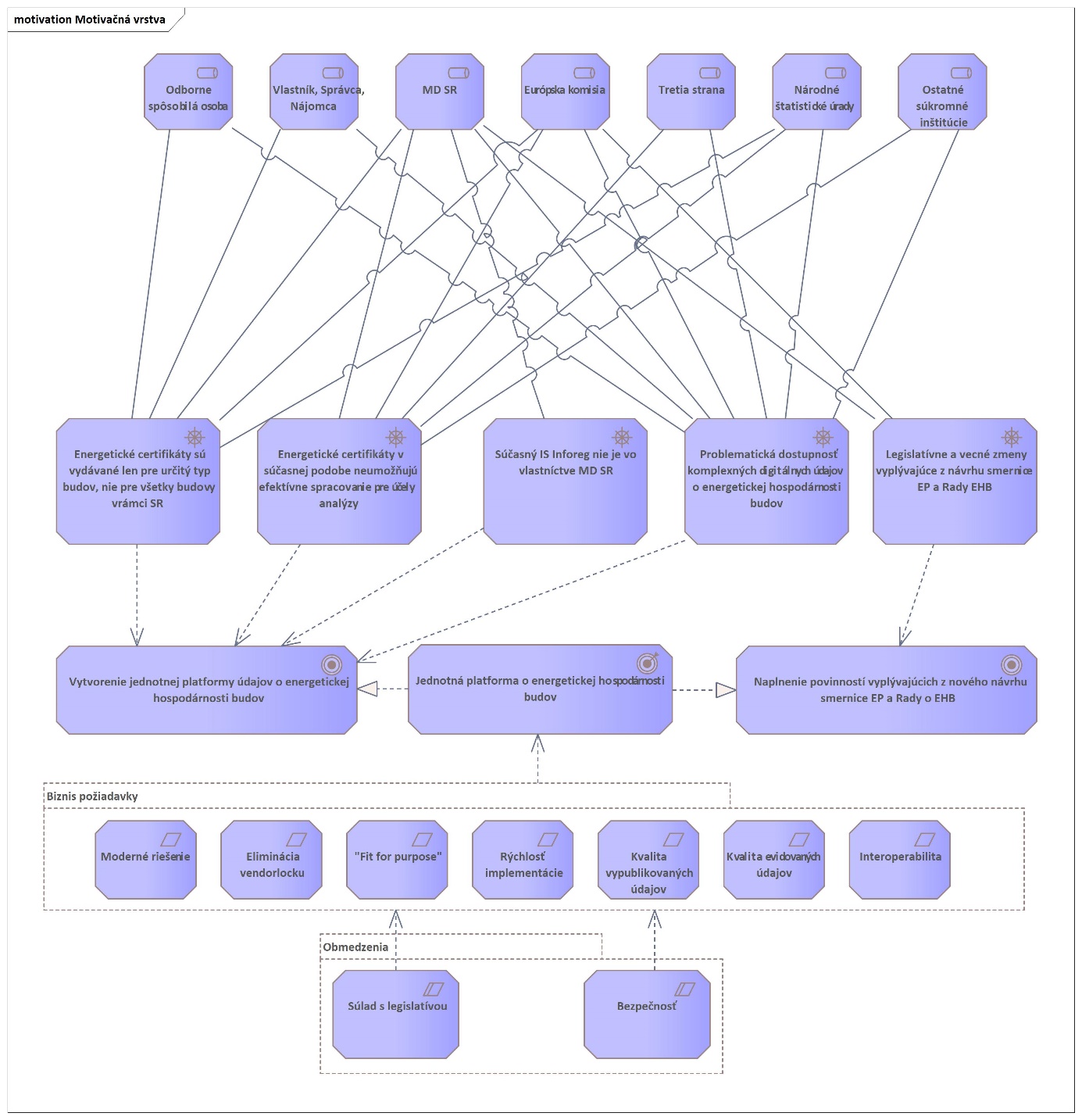 Zainteresované strany/StakeholderiCiele projektu a merateľné ukazovateleHlavným cieľom projektu je naplniť povinnosti vyplývajúce z nového návrhu smernice EP a Rady o energetickej hospodárnosti budov (prepracované znenie)  (ďalej len „návrh smernice), zverejnenej 25. októbra 2022 vytvorením konzistentnej, interoperabilnej a integrovanej databázy údajov o energetickej hospodárnosti fondu budov, zabezpečenie výmeny jej údajov a prenosu údajov do monitorovacieho strediska EÚ pre budovy a prístupnosti údajov rôznym užívateľom.Digitálna platforma údajov o energetickej hospodárnosti fondu budov v SR ako  jednotný nástroj na národnej úrovni umožní:zber, spracovanie, uchovávanie a poskytovanie (zdieľanie)všetkých relevantných a konzistentných informácií o energetickej hospodárnosti celého fondu budov (súkromné a verejné budovy, bytové a nebytové budovy), ktorý bude kľúčovým nástrojom pre strategické plánovanie politík a opatrení v oblasti energetickej hospodárnosti budov na národnej úrovni, pre dlhodobé plánovanie a prioritizáciu obnovy všetkých kategórií budov na Slovensku a pre potrebu prípravy a odpočtu Národných plánov obnovy fondu budov a Dlhodobej stratégie obnovy fondu budov.Hlavný cieľ je možné rozdeliť na dva základné ciele:vytvorenie jednotnej a digitálnej platformy údajov o energetickej hospodárnosti budovnaplniť povinnosti vyplývajúce z nového návrhu smernice EP a Rady o energetickej hospodárnosti budovCiele/Merateľné ukazovateleŠpecifikácia potrieb koncového používateľaVýsledkom projektu bude informačný systém, digitálna platforma údajov, pozostávajúca z viacerých modulov.V rámci IS EHB budú nasledovné skupiny koncových používateľov:AdministrátorAgendoví pracovníci Ministerstva dopravy SROdborne spôsobilé osobyVlastníkSprávcaNájomcaTretia strana (finančné inštitúcie, dodávateľ energie, poskytovateľov energetických služieb)Národné štatistické úrady, ostatné verejné inštitúcieOstatné súkromné inštitúcieVerejnosťCieľové skupinyDefinícia elektronických služiebSpôsob definovania potrieb koncového používateľa prostredníctvom používateľského prieskumuDigitálna platforma EHB obsahuje nasledovné koncové služby, ktoré boli definované návrhom smernice EP a Rady o energetickej hospodárnosti budov (prepracované znenie), (všeobecné smerovanie Rady, dok. 14020/22). Služby sú navrhované v súlade s jednotným dizajn manuálom elektronických služieb ID-SK.Potreby koncového používateľa boli definované na základe analýzy a diskusií (prieskumu) s odborne spôsobilými osobami, ktoré sú držiteľmi osvedčenia vydaného MD SR.Spôsob autentifikácieNestotožnený používateľ bude mať prístup len k zobrazeniu súhrnných a anonymizovaných údajov.Riziká a závislostiZoznam rizík a závislostí je uvedený v osobitnom dokumente, ktorý je prílohou tohto projektového zámeru. Zoznam bude aktualizovaný počas celej doby realizácie projektu.Alternatívy a Multikriteriálna analýzaNa základe motivačných faktorov a stanovených cieľov projektu a v rámci úvodnej analýzy boli stanovené tri možné alternatívy projektu:Alternatíva 1 – Zachovanie súčasného stavu Alternatíva 2 – Využitie existujúcich IS Inforeg a jeho rozšírenieAlternatíva 3 – Využitie existujúcich IS ŠRBDB a jeho rozšírenieAlternatíva 4 – Vybudovanie nového IS,Stanovenie alternatív pomocou biznisovej vrstvy architektúryAlternatívy boli zvolené tak, aby pokrývali procesy všetkých stakeholderov alebo iba vybraných, celú životnú situáciu alebo len časť. Na úrovni stanovenia alternatívy sa budúci stav biznis procesov popisuje rámcovo. Multikriteriálna analýzaVýber alternatív prebieha na úrovni biznis vrstvy prostredníctvom MCA zostavenej na základe kapitoly Motivácia, ktorá obsahuje:ciele stakeholderov, biznis požiadavky stakeholderov,obmedzenia pre dosiahnutie uvedených cieľov Ciele stakeholderovBiznis požiadavky stakeholderovObmedzenia pre dosiahnutie uvedených cieľovZa účelom výberu najvhodnejšej alternatívy sa použilo bodové hodnotenie na základe vyššie uvedených kritérií a spôsobu dosiahnutia plnenia týchto kritérií. Za splnenie kritéria bol príslušnej alternatíve pridelený jeden bod, za čiastočné splnenie 0,5 boda  a za nesplnenie nula bodov.Tabuľka vyhodnotenia alternatív z hľadiska plnenia zadefinovaných kritériíNa základe výsledku multikriteriálnej analýzy vyšla ako preferovaná Alternatíva č.4.Stanovenie alternatív pomocou aplikačnej vrstvy architektúryNakoľko na základe výsledku multikriteriálnej analýzy biznisovej vrstvy vyšla alternatíva č.4 ako preferovaná, stanovenie alternatív pomocou aplikačnej vrstvy nebolo relevantné.Stanovenie alternatív pomocou technologickej vrstvy architektúryNakoľko na základe výsledku multikriteriálnej analýzy biznisovej vrstvy vyšla alternatíva č.4 ako preferovaná, stanovenie alternatív pomocou technologickej vrstvy nebolo relevantné. POŽADOVANÉ VÝSTUPY  (PRODUKT PROJEKTU)Po zhodnotení alternatív a vyhodnotenia na základe kritérií bude výstupom projektu dodanie digitálnej platformy údajov IS EHB, ktorá pozostáva z viacerých  modulov a aplikácií. IS bude integrovaný na už existujúce systémy a systémy ktorých vybudovanie sa predpokladá v dobe implementácie IS.Realizácia projektu bude prebiehať vo viacerých etapách:Analýza a dizajnImplementácia TestovanieNasadenie a migráciaPost-implementačná podporaV nasledujúcej tabuľke sú definované jednotlivé výstupy projektu:NÁHĽAD ARCHITEKTÚRYNáhľad architektúry mapuje požadovaný stav TO-BE architektúry. Pre účely projektu boli zmapované požiadavky z pohľadu:BiznisAplikačnéhoTechnologickéhoProcesnéhoTieto požiadavky boli pretransformované do zmapovania jednotlivých vrstiev pomocou notácie Archimate.Architektúra Biznis vrstvy TO-BEV rámci biznis architektúry je vyjadrený komplexný pohľad na jednotlivé procesy a biznis služby vo vzťahu k jednotlivým aktérom a k rozhraniam cez ktoré k nim pristupujú. Platforma EHB bude zabezpečovať biznis služby: Vytvorenie energetického certifikátu, Vytvorenie pasportu obnovy budovy, Bezplatné poskytovanie prístupu k údajom o EHB, Spoplatnené poskytovanie prístupu k údajom o EHB, Bezplatné poskytovanie prístupu k anonymizovaným/súhrnným údajom EHB, Odplatné poskytovanie prístupu k anonymizovaným/súhrnným údajom EHB, Sprístupnenie obsahu pre používateľov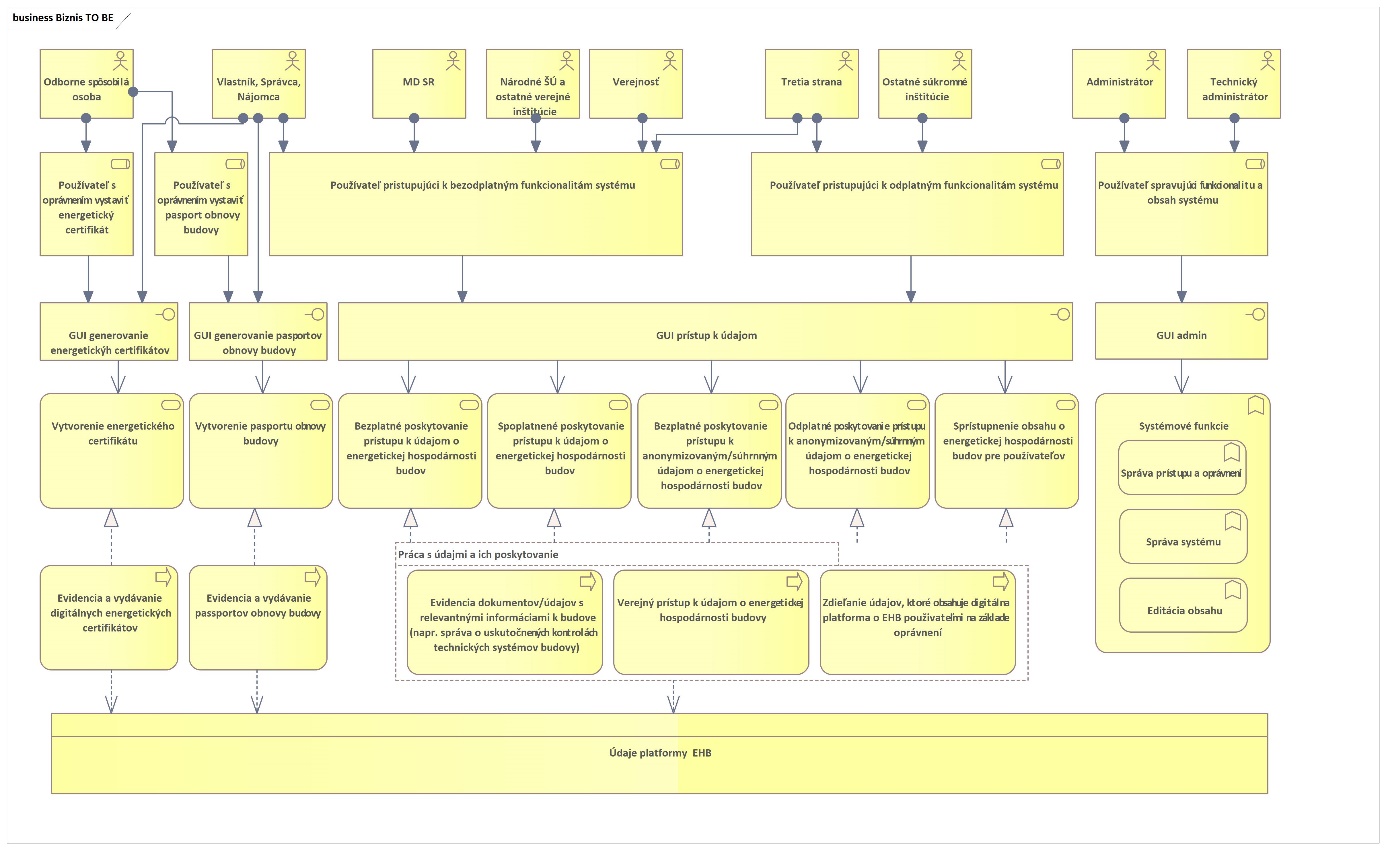 Architektúra Aplikačnej vrstvy TO-BEV rámci aplikačnej architektúry je vyjadrený komplexný pohľad na návrh Digitálnej platformy EHB, vzájomnú komunikáciu jej jednotlivých modulov a komunikáciu s externými modulmi a systémami. Platforma EHB pozostáva z 2 hlavných modulov ktoré zastrešujú funkcionalitu spojenú s agendou evidencie údajov o energetickej hospodárnosti budov a z ďalších podporných modulov, ktoré zabezpečujú podpornú funkcionalitu ako napríklad autentifikácia a správa používateľov, prideľovanie oprávnení na prístup, notifikovanie používateľov, mapové zobrazovanie údajov, monitoring a reporting.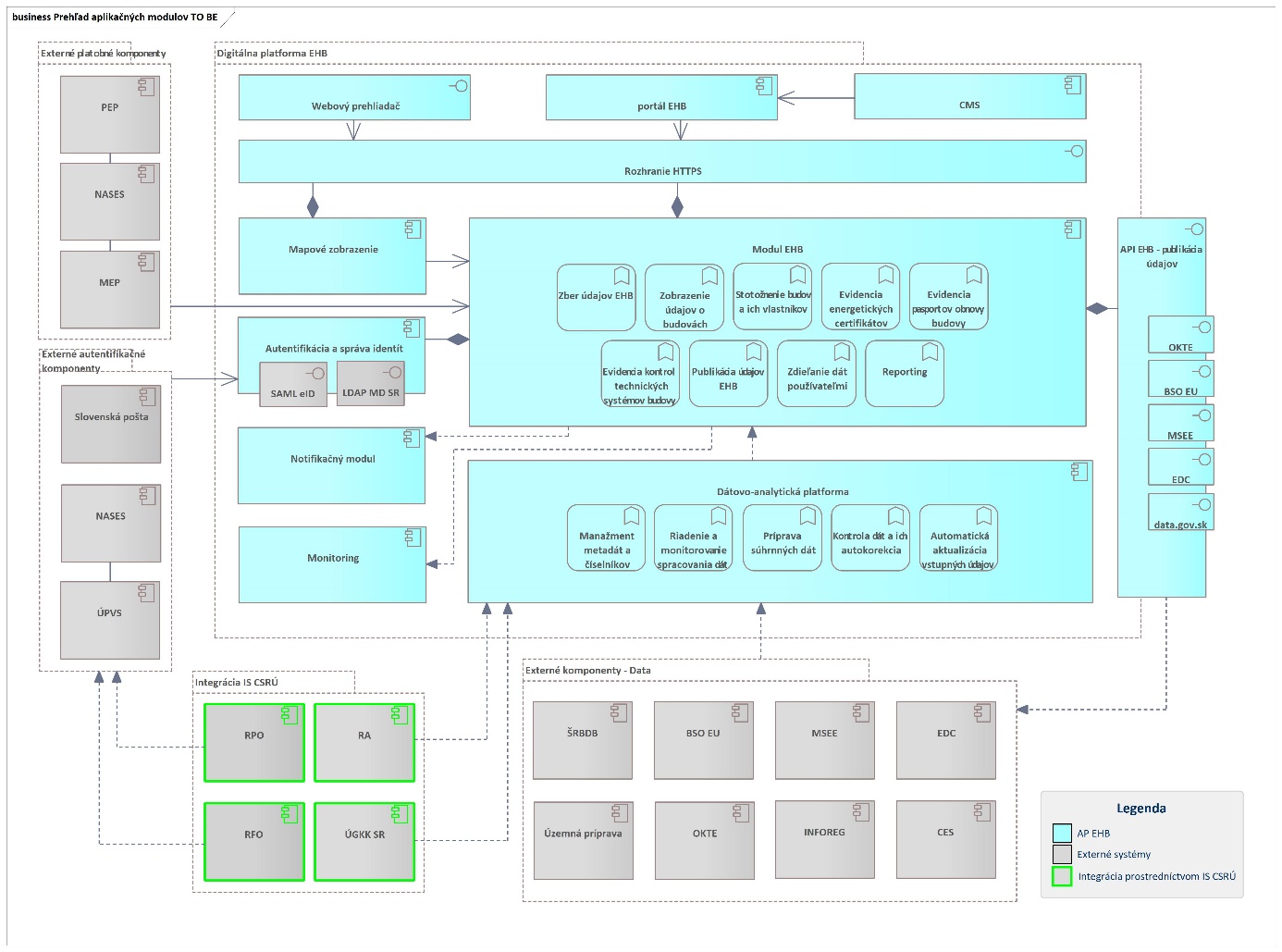 Architektúra Technologickej vrstvy TO-BEV rámci technologickej architektúry je vyjadrený komplexný pohľad na infraštruktúru, jej jednotlivé komponenty, ktoré zastrešujú technickú časť realizácie digitálnej platformy EHB. V rámci jednotlivých vrstiev technologickej architektúry sú alokované  aplikačné a databázové serveri pre jednotlivé moduly platformy, pričom v rámci budúceho stavu sa počíta s umiestnením riešenia do vládneho cloudu.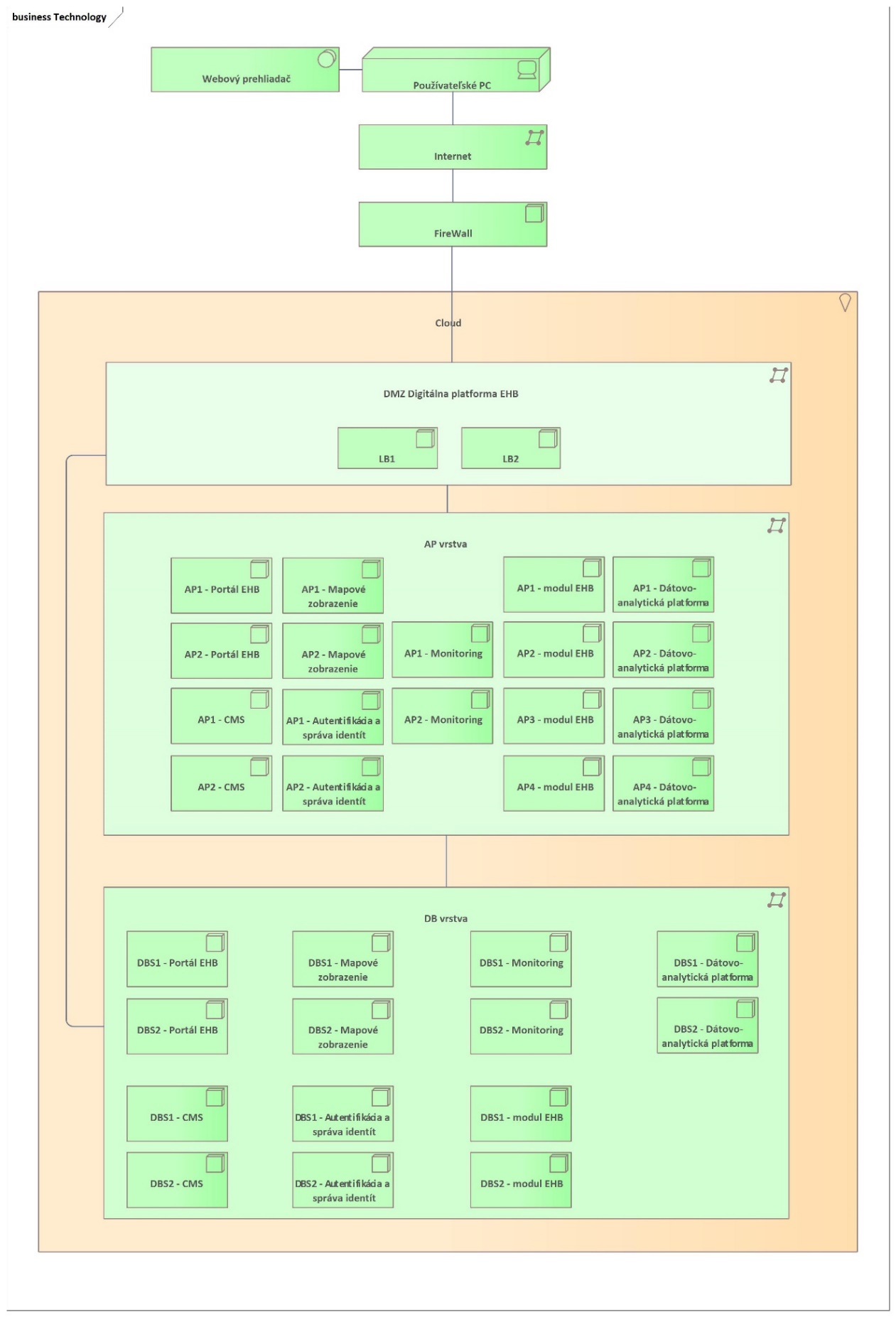 Digitálna platforma EHB predpokladá nasadenie na nasledovných prostrediach: Vývojové (prevádzkované u dodávateľa)Testovacie (prevádzkované vo verejnej časti vládneho cloudu)Produkčné prostredie. (prevádzkované vo verejnej časti vládneho cloudu)LEGISLATÍVAZÁKLADNÉ PRÁVNE NORMY A METODICKÉ USMERNENIA V OBLASTI ITZÁKLADNÉ PRÁVNE NORMYZákon č. 95/2019 Z. z. o informačných technológiách vo verejnej správe a o zmene a doplnení niektorých zákonov v znení neskorších predpisov, vrátane jeho vykonávacích predpisovVyhláška č. 85/2020 Z. z. Úradu podpredsedu vlády Slovenskej republiky pre investície a informatizáciu o riadení projektov Vyhláška č. 545/2021 Z. z. Ministerstva investícií, regionálneho rozvoja a informatizácie Slovenskej republiky, ktorou sa mení a dopĺňa vyhláška Úradu podpredsedu vlády Slovenskej republiky pre investície a informatizáciu č. 85/2020 Z. z. o riadení projektov Vyhláška č. 78/2020 Z. z. Úradu podpredsedu vlády Slovenskej republiky pre investície a informatizáciu o štandardoch pre informačné technológie verejnej správy Vyhláška č. 546/2021 Z. z. Ministerstva investícií, regionálneho rozvoja a informatizácie Slovenskej republiky, ktorou sa mení a dopĺňa vyhláška č. 78/2020 Z. z. Úradu podpredsedu vlády Slovenskej republiky pre investície a informatizáciu o štandardoch pre informačné technológie verejnej správy Vyhláška č. 179/2020 Z. z. Úradu podpredsedu vlády Slovenskej republiky pre investície a informatizáciu, ktorou sa ustanovuje spôsob kategorizácie a obsah bezpečnostných opatrení informačných technológií verejnej správy Vyhláška č. 547/2021 Z. z. Ministerstva investícií, regionálneho rozvoja a informatizácie Slovenskej republiky o elektronizácii agendy verejnej správy Zákon č. 305/2013 Z. z. o elektronickej podobe výkonu pôsobnosti orgánov verejnej moci a o zmene a doplnení niektorých zákonov (zákon o e-Governmente) v znení neskorších predpisov,  vrátane jeho vykonávacích predpisovZákon č. 69/2018 Z. z. o kybernetickej bezpečnosti a o zmene a doplnení niektorých zákonov v znení neskorších predpisov, vrátane jeho vykonávacích predpisovkoncepcie, princípy a metodiky Národná koncepcia informatizácie verejnej správy, dostupné na internetovej stránke: https://www.mirri.gov.sk/wp-content/uploads/2021/12/Narodna-koncepcia-informatizacie-verejnej-spravy-2021.pdfKoncepcia nákupu IT vo verejnej správe, dostupné na internetovej stránke: https://sp.vicepremier.gov.sk/verejne-obstaravanie-IKT/Verejn/2019_05_16_Koncepcia_nakupu_IT_s%20prilohami_schvalene_znenie.pdfUznesenie vlády č. 286/2019 k Povinnosti prednostne pristupovať k platným a účinným centrálnym IKT zmluvám, dostupné na internetovej stránke: https://rokovania.gov.sk/RVL/Resolution/17768/1Základné princípy realizácie IT projektov financovaných z verejných zdrojov a zdrojov EÚ („5 princípov“) (vyplýva z uznesenia vlády č. 654/2020, platí pre Orgány riadenia podľa § 5 ods. 2 zákona č. 95/2019 Z. z. o informačných technológiách vo verejnej správe a o zmene a doplnení niektorých zákonov), dostupné na internetovej stránke: https://www.mirri.gov.sk/wp-content/uploads/2021/05/Metodicke-usmernenie-009417-2021-oSBAA-1-v4-1.pdfInformatizácia 2.0 revízia výdavkov, dostupné na internetovej stránke:https://www.mfsr.sk/files/archiv/39/Informatizacia2.0_reviziavydavkov_20200320.pdfJednotný dizajn manuál elektronických služieb a webových sídiel, dostupné na internetovej stránke: https://idsk.gov.sk/ Metodické usmernenie MIRRI SR č. 8297/2021/oPOHIT zo dňa 10. 2. 2021 na monitorovanie využívania služieb verejnej správy, služieb vo verejnom záujme a verejných služieb (platí pre Orgány riadenia podľa § 5 ods. 2 písm. a), b) a d) zákona č. 95/2019 Z. z. o informačných technológiách vo verejnej správe a o zmene a doplnení niektorých zákonov), dostupné na internetovej stránke:https://metais.vicepremier.gov.sk/helpHodnotenie MF SR : nad 1 milión EUR s DPH na základe uznesenia vlády SR 649/2020 úloha C.5 a C.6, platí pre kapitoly štátneho rozpočtu a organizácie v riadiacej pôsobnosti kapitoly, dostupné na internetovej stránke: https://rokovania.gov.sk/RVL/Resolution/18792/1Hodnotenie MF SR : nad 10 miliónov EUR s DPH na základe § 19a zákona č. 523/2004 Z. z. o rozpočtových pravidlách verejnej správy, platí pre subjekty verejnej správy okrem obce, VÚC a nimi zriadené RPO okrem výnimiek ( + nariadenie vlády 174/2019 o podmienkach vypracovania štúdie uskutočniteľnosti investície a štúdie uskutočniteľnosti koncesie ), dostupné na internetovej stránke:https://www.slov-lex.sk/pravne-predpisy/SK/ZZ/2019/174/20200101.htmlSystém implementácie POO, dostupné na internetovej stránke: https://www.planobnovy.sk/realizacia/dokumenty/Uznesenie vlády k SIPOO, dostupné na internetovej stránke: https://rokovania.gov.sk/RVL/Material/26756/1Metodická príručka k informačných technológiám v Pláne obnovy a odolnosti SR, dostupné na internetovej stránke: https://www.planobnovy.sk/site/assets/files/1299/metodicka_prirucka_it_vpoo.pdfOSTATNÉ PRÁVNE NORMY A METODICKÉ USMERNENIAVyhláška MDVRR SR č. 364/2012 Z. z., ktorou sa vykonáva zákon č. 555/2005 Z. z. o energetickej hospodárnosti budov a o zmene a doplnení niektorých zákonov v znení neskorších predpisovZákon č. 555/2005 Z. z. o energetickej hospodárnosti a o zmene a doplnení niektorých zákonov v znení neskorších predpisovNávrh smernice EP a Rady o energetickej hospodárnosti budov (prepracované znenie), (všeobecné smerovanie Rady, dok. 14020/22), https://eur-lex.europa.eu/legal-content/EN/TXT/?uri=CONSIL%3AST_14020_2022_INIT&qid=1688375707139ROZPOČET A PRÍNOSYSumarizácia nákladov a prínosov je uvedená v dokumente BC/CBA.PRÍNOSY PROJEKTUHlavné prínosy projektu sú nasledovné:Digitálna platforma umožní vypracovanie národných politík v oblasti obnovy a znižovania energetickej náročnosti v budov, Digitálna platforma umožní zdieľanie digitálnych údajov o energetickej hospodárnosti budovy rôznym používateľom.Digitálna platforma zlepší dostupnosť, analytické možnosti práce s dátami, integritu a komplexitu dát o energetickej hospodárnosti fondu budov na SlovenskuDigitálna platforma umožní interoperabilitu údajov o fonde budov podmienenú ich digitalizáciou Digitálna platforma zníži administratívnu a časovú záťaž pre vlastníkov budov a subjekty so záujmovým pôsobením v sektore budov (elektronická forma výmeny a dostupnosti informácií)Digitálna platforma poskytne základný zdroj informácií pre stanovenie prioritizácie obnovy v rámci jednotlivých kategórií budovDigitálna platforma sprehľadní a identifikuje potreby finančných zdrojov na zabezpečenie obnovy na národnej úrovni ( na základe údajov z pasportov obnovy budovy)Digitálna platforma umožní stanovenie špecifických opatrení v obnove budov podľa kategórií budovV rámci CBA boli kalkulované prínosy kvantifikované na základe rozidelu trvania krokov procesu  pri tvorbe energetického certifikátu v AS IS a TO BE stave. Počet podaní vychádza z súčasného IS INFOREG a z existujúcich počtov podaní, ktoré sú realizované v tomto systéme. Existujúci počet podaní bol navýšený o počty energetických certifikátov v rámci výzvy „Obnov dom“ realizovanej SAŽP. Počty existujúcich podaní sú nasledovné:Nevyčíslené spoločenské prínosyHARMONOGRAM JEDNOTLIVÝCH FÁZ PROJEKTU a METÓDA JEHO RIADENIA V aktivitách typu „Analýza a návrh“ a „Implementácia a testovanie“ sa predpokladá, že v prvej polovici aktivity budú činnosti realizované v súčinnosti so Zhotoviteľom za účelom vytvorenia a dodania predmetu aktivity (s potrebnými konzultáciami od MD SR) a následne v druhej polovici aktivity bude prebiehať overenie správnosti dodaného predmetu aktivity, testovanie/pripomienkovanie a úpravy a opravy pre dosiahnutie cieľa danej aktivity.Celkové trvanie realizačnej fázy projektu je 12 mesiacov. Časový harmonogram aktivít je predpokladaný nasledovne v mesiacoch od začiatku účinnosti zmluvy:Súčasný návrh platformy obsahuje 1 hlavnú agendu evidencie energetickej hospodárnosti budov, ktorá zahŕňa:Administratívny zber údajov EHBSpracovanie agendy evidencie  EHBZdieľanie dát EHB a ich publikáciuNakoľko sa jedná o jednu agendu ako celok, neodporúčame jej implementáciu deliť na viaceré inkrementy.PROJEKTOVÝ TÍMInterný projektový tím pre fázu vypracovania dokumentov v zmysle požiadaviek MIRRI je zložený z nasledujúcich pracovných pozícií:Procesný analytik / konzultant – 1 pozíciaIT špecialista / architekt – 1 pozíciaProjektový manažér projektu – 1 pozíciaZároveň sa zostavuje sa Riadiaci výbor (RV), v minimálnom zložení:Predseda RVZástupca vlastníkov procesov objednávateľaZástupca kľúčových používateľov objednávateľaZástupca dodávateľa (dopĺňa sa až po VO / voliteľný člen)Pre potreby realizácie projektu bude zriadený projektový tím objednávateľa v nasledovnom rozsahu:Kľúčový používateľ,Vlastník procesov IT analytikDátový špecialistaParticipácia na jednotlivých aktivitách, ako aj rozsah prác je uvedený v CBA projektu.PRACOVNÉ NÁPLNE V nasledujúcej tabuľke sú uvedené pracovné pozície a stručný popis ich náplne:PRÍLOHY Príloha 1: Zoznam rizík a závislostí (Excel): https://www.mirri.gov.sk/sekcie/informatizacia/riadenie-kvality-qa/riadenie-kvality-qa/index.html Koniec dokumentuPovinná osobaMinisterstvo dopravy Slovenskej republikyNázov projektuDigitálna platforma údajov o energetickej hospodárnosti fondu budov v Slovenskej republikeZodpovedná osoba za projektRealizátor projektu Ministerstvo dopravy Slovenskej republikyVlastník projektuMinisterstvo dopravy Slovenskej republikyPoložkaMeno a priezviskoOrganizáciaPracovná pozíciaDátumPodpis(alebo elektronický súhlas)VypracovalMartin LivoraCascade, s.r.o.KonzultantMiroslav BojcúnCascade, s.r.o.KonzultantJuraj ĎuratnýCascade, s.r.o.KonzultantBranislav HetnerovičCascade, s.r.o.KonzultantSkontrolovalSchválilVerziaDátumZmenyMeno1.0020.12.2023Vytvorenie dokumentuCascade, s.r.o.2.0010.1.2024Dopracovanie kapitolCascade, s.r.o.4.0012.1.2024Zapracovanie pripomienok zo strany MD SRCascade, s.r.o.5.126.2.2024Zapracovanie pripomienok MD SR - OITCascade, s.r.o.5.218.3.2024Zapracovanie pripomienok zo strany MD SRCascade, s.r.o.5.321.3.2024Zapracovanie pripomienok zo strany MD SRCascade, s.r.o.5.415.4.2024Zapracovanie 1. kola pripomienok zo strany MIRRI a UHPCascade, s.r.o.IS EHBZBGISDruh stavby podľa vyhlášky 461/2009 Z. z. Rodinné domyRodinný domRodinný domBytové domyBytový domBytový domAdministratívne budovyAdministratívna budova
Banka
Colnica, colný úrad
Budova štátnej alebo verejnej správy (úrady)
Budova vojenského útvaru
Kombinovaná hasičská a policajná stanicaMestský, obecný úrad
Polícia
Pošta
Radnica
Správna a súdna budova
Väznica
Veľvyslanectvo, konzulát
Vládna budova
Úrad práceHasičská stanicaAdministratívna budovaBudovy škôl a školských zariadeníŠkola
Detský domov
Knižnica, študovňa
Univerzita/Fakulta, vysoká školaKňazský seminárPolepšovňaBudova pre školstvo, na vzdelávanie a výskumBudovy nemocnícNemocničná budova
Poliklinika
Zdravotné stredisko
Zdravotné zariadenieOzdravovňa, zotavovňa, sanatóriumBudova zdravotníckeho a sociálneho zariadeniaBudovy hotelovHotel
MotelUbytovňa, penziónBudova ubytovacieho zariadeniaBudovy reštauráciíReštaurácia
Hostinec, bufet
Hospoda
Vináreň
Kaviareň
Čajovňa
PizzeriaBudova obchodu a služiebŠportové haly a iné budovy určené na športŠportová hala, telocvičňaŠportové zariadenie
StrelnicaKrytá plaváreňKúpelný dom
Telocvičňa
Zimný štadiónRelaxačné centrum, wellnessBudova pre šport a na rekreačné účelyBudovy pre veľkoobchodné a maloobchodné službyObchod
Nákupné stredisko
TržnicaSlužbyBudova obchodu a služiebOstatné nevýrobné budovy spotrebujúce energiuAutobusová stanica
Autoservis
Budova opery
Čerpacia stanica PHM
Čerpacia stanica vody
Depo
DivadloDom smútku, márnicaDomov dôchodcovFara, farská budovaGalériaGarážHangárHoráreňHradHvezdáreň, observatóriumChataKaplnkaKaštieľKatedrála, chrám, dómKinoKláštorKontrola, riadenie prístavuKontrolná budova, vrátnicaKostolKotolňaKrematóriumMešitaMeteorologická stanicaMultifunkčná budovaMúzeumPalácPivnicaPoľovnícka chataPolyfunkčná budovaRegulačná stanica plynuSenníkSkladSkleníkSpoločenské centrumSpoločné garážeStavadlová búdka/hradloStrážnicaSvätostánok, svätyňa, modlitebňaSynagógaŠopa, kôlňaSociálne zariadenieTransformovňaÚdržbárska dielňa pre lietadláVodný mlyn/mlyn na obilieZámokZariadenie na železnici na uskladnenie/opravuŽelezničná stanicaŽelezničná zastávkaInýBudova železníc a dráhBudova pre správu a údržbu diaľníc a rýchlostných ciestBudova letískSamostatne stojaca garážBudova lesného hospodárstvaBudova pre kultúru a na verejnú zábavuBudova na vykonávanie náboženských aktivít, krematóriá a domy smútkuBudova technickej vybavenosti sídlaPolyfunkčná budovaIná budovaIná dopravná a telekomunikačná budovaIDSKRATKAPOPIS1.2FADvojfaktorová autentifikácia2.BCObchodný prípad3.CBACost benefit analýza4.COTSCommercial off-the-shelf5.EC Energetický certifikát6.EDCEnergetické dátové centrum7.EHBEnergetická hospodárnosť budov8.EKEurópska komisia9.EPEurópsky parlament10.EÚEurópska únia11.FATFactory acceptance testing12.GUIGrafické užívateľské rozhranie13.HWHardware14.IAMSpráva identít15.IKTInformačné a komunikačné technológie17.ISInformačný systém18.ITInformačné technológie19.MCAMultikriteriálna analýza20.MD SRMinisterstvo dopravy Slovenskej republiky21.MDVRRMinisterstvo dopravy, výstavby a regionálneho rozvoja22.MSEEMonitorovacie stredisko energetickej efektívnosti23.OKTEOrganizátor krátkodobého trhu s elektrinou24.OSOOdborné spôsobilé osoby25.OZEObnoviteľné zdroje energie26.PIDProjektový iniciálny dokument27.POOPlán obnovy a odolnosti28.SRSlovenská republika29.SWSoftware30.ŠRBDBŠtatistický register budov, domov a bytov31.ŠÚŠtatistický úrad32.TCOCelkové náklady na vlastníctvo33.UATUžívateľské akceptačné testovanie34.UXUžívateľské rozhranie35.VOVerejné obstarávanie36.Z. z. o ITVSZbierka zákonov o informačných technológiách verejnej správy37.ZBGISZákladná báza údajov pre geografický informačný systémNázov komponentuPopisOdborne spôsobilá osobaPoužívateľ, ktorý bude mať bezodplatný prístup za účelom vytvorenia a evidencie energetického certifikátu (vytvorenie údajov o energetickej hospodárnosti budov) a pasportu obnovy budovyVlastníkPoužívateľ, ktorý bude mať bezodplatný prístup k údajom o energetickej hospodárnosti budov, ktorých je vlastníkom.SprávcaPoužívateľ, ktorý bude mať bezodplatný prístup k údajom o energetickej hospodárnosti budov, ktorých je správcom, pričom jeho prístup musí byť odsúhlasený vlastníkom.NájomcaPoužívateľ, ktorý bude mať bezodplatný prístup k údajom o energetickej hospodárnosti budov, v ktorých je nájomcom, pričom jeho prístup musí byť odsúhlasený vlastníkom, resp. správcom.MD SRGestor projektu, správca a prevádzkovateľ ISEurópska komisiaZáujem o plnenie povinností členských štátov vyplývajúcich z EU legislatívyTretia stranaPoužívatelia, ktorí budú mať bezodplatný, resp., odplatný prístup k údajom o energetickej hospodárnosti budov, pričom v prípade bezodplatného prístupu musí byť ich prístup odsúhlasený vlastníkom, resp. správcom. Jedná sa napríklad o: finančné inštitúcie, dodávateľ energie, poskytovateľov energetických služieb, ...Národné štatistické úrady, ostatné verejné inštitúciePoužívatelia, ktorí budú mať bezodplatný prístup k anonymizovaným alebo súhrnným údajom o energetickej hospodárnosti budov.Ostatné súkromné inštitúciePoužívatelia, ktorí budú mať odplatný prístup k anonymizovaným alebo súhrnným údajom o energetickej hospodárnosti budovEnergetické certifikáty v súčasnej podobe neumožňuje efektívne spracovanie pre účely analýzySpracovanie v súčasnosti evidovaných údajov a práca s nimi vzhľadom na ich štruktúru je značne komplikovaná. Nové riešenie IS EHB uľahčí prácu s evidovanými údajmi a zavedie moderné nástroje na riadenie kvality dát. Súčasný IS Inforeg nie je vo vlastníctve MD SRMD SR nemá priamy dosah na funkcionality a ďalší rozvoj IS Inforegu. Problematická dostupnosť komplexných digitálnych údajov o energetickej hospodárnosti budovV súčasnej dobe neexistuje jeden konkrétny zdroj údajov agregujúci všetky údaje, ktoré sú potrebné a vyžadované vo vzťahu k agende EHB. Nové riešenie poskytne tieto údaje na jednom mieste a v prehľadnej štruktúre.Legislatívne a vecné zmeny vyplývajúce z návrhu smernice EP a Rady EHBEK prostredníctvom nových požiadaviek v návrhu smernici o energetickej hospodárnosti budov zavádza povinnosť pripraviť prostredie pre zber údajov o energetickej hospodárnosti celého fondu budov, ktoré by malo byť verejne prístupné v súlade s pravidlami o ochrane údajov, interoperabilné a integrované s inými vnútroštátnymi systémami obsahujúcimi informácie o budovách (napr. kataster nehnuteľností, OKTE a pod.) a umožňovať prenos informácií do monitorovacieho strediska EÚ pre budovy.Vytvorenie jednotnej platformy o energetickej hospodárnosti budovHlavnou výzvou, pokiaľ ide o verejné budovy, je dostupnosť konzistentných a relevantných informácií a dát potrebných na objektívne rozhodovanie a plánovanie obnovy jednotlivých kategórií budov a pre tvorbu cielených politík, plánov a opatrení v oblasti energetickej hospodárnosti budovJednotná platforma o energetickej hospodárnosti budovHlavnou výzvou, pokiaľ ide o verejné budovy, je dostupnosť konzistentných a relevantných informácií a dát potrebných na objektívne rozhodovanie a plánovanie obnovy jednotlivých kategórií budov a pre tvorbu cielených politík, plánov a opatrení v oblasti energetickej hospodárnosti budovNaplnenie povinností vyplývajúcich z návrhu smernice EP a Rady EHBNaplniť povinnosti vyplývajúce z nového návrhu smernice EP a Rady o energetickej hospodárnosti budov formou zriadenia Národnej databázy údajov o energetickej hospodárnosti budov.Moderné riešenieDigitálna platforma musí byť postavená na najnovších technológiách a v súlade so zákonmi a vyhláškami uvedenými v kapitole „8 Legislatíva“.VendorlockDigitálna platforma musí byť plne v správe štátu bez vendorlocku od externého dodávateľa„Fit for purpose“Digitálna platforma musí obsahovať všetky údaje vyžadované legislatívouRýchlosť implementácieDigitálnu platformu je potrebné naimplementovať v rámci harmonogramu POO a EKKvalita vypublikovaných údajovDigitálna platforma musí publikovať kvalitné údaje o energetickej hospodárnosti budovKvalita evidovaných údajovDigitálna platforma bude napojená na viaceré zdroje údajov, ktoré nemusia obsahovať čisté údajeInteroperabilitaDigitálna platforma má byť napojená na viaceré zdroje údajov a zároveň má poskytovať viaceré typy údajovSúlad z legislatívouProjekt musí byť v súlade s platnou legislatívouBezpečnosťProjekt musí byť v súlade s platnou legislatívou v oblasti bezpečnostiIDAKTÉR / STAKEHOLDERSUBJEKT(názov / skratka)ROLA(vlastník procesu/ vlastník dát/zákazník/ užívateľ …. člen tímu atď.)Informačný systém(názov ISVS a MetaIS kód)1.Ministerstvo dopravyMDGestor projektu, správca a prevádzkovateľ ISDigitálna platforma údajov o energetickej hospodárnosti fondu budov SRhttps://data.gov.sk/id/egov/isvs/118092.Európska komisiaEKDosiahnutie jedného z cieľov plánu REPowerEUNerelevantné3.Odborne spôsobilé osobyOSOPoužívateľ informačného systémuNerelevantné 4.Vlastník, Nájomca, Správca-Používateľ informačného systému, konzument údajovNerelevantné5.Tretia strana (finančné inštitúcie, dodávateľ energie, poskytovateľov energetických služieb)-Používateľ informačného systému, konzument údajovNerelevantné6.Národné štatistické úrady, ostatné verejné inštitúcieNŠÚPoužívateľ informačného systému, konzument údajovNerelevantné7.Ostatné súkromné inštitúcie-Používateľ informačného systému, konzument údajovNerelevantnéIDCIEĽNÁZOV
MERATEĽNÉHO A VÝKONNOSTNÉHO UKAZOVATEĽA (KPI)POPIS
UKAZOVATEĽAMERNÁ JEDNOTKA
(v čom sa meria ukazovateľ)AS IS
MERATEĽNÉ VÝKONNOSTNÉ HODNTOY
(aktuálne hodnoty)TO BE 
MERATEĽNÉ VÝKONNOSTNÉ HODNTOY
(cieľové hodnoty projektu)SPÔSOB ICH MERANIA/OVERENIA 
PO NASADENÍ
(overenie naplnenie cieľa)1Vytvorenie jednotnej platformy údajov o energetickej hospodárnosti budovVytvorenie informačného systémuVytvorenie informačného systému EHB, ktorý bude obsahovať údaje o energetickej hospodárnosti budovPočet01Na konci projektu sa zhodnotí, či bol vytvorený funkčný IS EHB2Vytvorenie jednotnej platformy údajov o energetickej hospodárnosti budovObsah informačného systémuIS bude v súlade s legislatívou obsahovať: všetky vydané EC (migrácia z existujúceho IS)údaje o vydaných pasportoch obnovy budovyúdaje o uskutočnených kontrolách technických systémov budovyPočet01Na konci projektu sa zhodnotí, či IS obsahuje dané údaje3Vytvorenie jednotnej platformy údajov o energetickej hospodárnosti budovPoužívanie informačného systémuPočet nahraných energetických certifikátovPočet25 00030 000Rok po ukončení projektu sa zhodnotí, či bol ukazovateľ dosiahnutý4Vytvorenie jednotnej platformy údajov o energetickej hospodárnosti budovPoužívanie informačného systémuPočet nahraných pasportov obnovy budovyPočet04000Rok po ukončení projektu sa zhodnotí, či bol ukazovateľ dosiahnutýDefinícia cieľovej skupinyPotrebyAdministrátorPoužívateľ, ktorý sa bude vedieť prihlásiť do informačného systému pod svojou rolou za účelom využívania administrátorských funkcionalít.Agendoví pracovníci ministerstva dopravy Používatelia, ktorí budú mať prístup k všetkým údajom o energetickej hospodárnosti budov za účelom strategického plánovania politík a opatrení v oblasti energetickej hospodárnosti budov na národnej úrovni, dlhodobého plánovanie a prioritizáciu obnovy všetkých kategórií budov na Slovensku a pre potrebu prípravy a odpočtu Národných plánov obnovy fondu budov a Dlhodobej stratégie obnovy fondu budov Odborne spôsobilá osobaPoužívateľ, ktorý bude mať bezodplatný prístup k údajom o energetickej hospodárnosti budov za účelom vytvorenia a evidencie energetického certifikátu.VlastníkPoužívateľ, ktorý bude mať bezodplatný prístup k údajom o energetickej hospodárnosti budov, ktorých je vlastníkom. SprávcaPoužívateľ, ktorý bude mať bezodplatný prístup k údajom o energetickej hospodárnosti budov, ktorých je správcom, pričom jeho prístup musí byť odsúhlasený vlastníkom.NájomcaPoužívateľ, ktorý bude mať bezodplatný prístup k údajom o energetickej hospodárnosti budov, v ktorých je nájomcom, pričom jeho prístup musí byť odsúhlasený vlastníkom, resp. správcom.Tretia stranaPoužívatelia, ktorí budú mať bezodplatný, resp., odplatný prístup k údajom o energetickej hospodárnosti budov, pričom v prípade bezodplatného prístupu musí byť ich prístup odsúhlasený vlastníkom, resp. správcom. Jedná sa napríklad o: finančné inštitúcie, dodávateľ energie, poskytovateľov energetických služieb, ...Národné štatistické úrady, ostatné verejné inštitúciePoužívatelia, ktorí budú mať bezodplatný prístup k anonymizovaným alebo súhrnným údajom o energetickej hospodárnosti budovOstatné súkromné inštitúciePoužívatelia, ktorí budú mať odplatný prístup k anonymizovaným alebo súhrnným údajom o energetickej hospodárnosti budovVerejnosťPoužívatelia, ktorý budú mať voľný prístup k anonymizovanému obsahu o energetickej hospodárnosti budovElektronická službaDefinícia elektronickej službyCieľová skupinaVytvorenie energetického certifikátuSlužba zabezpečuje poskytnutie časti potrebných údajov na vytvorenie energetického certifikátu odborne spôsobilou osobou a jeho evidenciu v ISOdborne spôsobilá osoba Vlastník Správca NájomcaVytvorenie pasportu obnovy budovySlužba zabezpečuje poskytnutie časti potrebných údajov na vytvorenie pasportu obnovy budovy odborne spôsobilou osobou a jeho evidenciu v ISOdborne spôsobilá osoba Vlastník SprávcaNájomcaBezplatné poskytovanie prístupu k údajom o energetickej hospodárnosti budovySlužba zabezpečuje bezplatné poskytovanie prístupu k údajom o energetickej hospodárnosti budovy pre Vlastníka, Správcu, Nájomcu a nimi odsúhlasené tretie stranyVlastníkSprávcaNájomcaTretia stranaSpoplatnené poskytovanie prístupu k údajom o energetickej hospodárnosti budovySlužba zabezpečuje spoplatnený prístupu k údajom o energetickej hospodárnosti budovy pre tretie strany.Tretia stranaBezplatné poskytovanie prístupu k anonymizovaným alebo súhrnným údajom o energetickej hospodárnosti budovSlužba zabezpečuje bezplatné poskytovanie prístupu k anonymizovaným alebo súhrnným údajom o energetickej hospodárnosti budovNárodné štatistické úrady, ostatné verejné inštitúcieOdplatné poskytovanie prístupu k anonymizovaným alebo súhrnným údajom o energetickej hospodárnosti budovSlužba zabezpečuje odplatné poskytovanie prístupu k anonymizovaným alebo súhrnným údajom o energetickej hospodárnosti budovOstatné súkromné inštitúcieSprístupnenie obsahu pre používateľovSlužba zabezpečuje publikáciu údajov  o energetickej hospodárnosti budovVerejnosťSkupina používateľovRegistráciaOverenie totožnostiSpôsob prihláseniaZobrazenie údajovAdministrátorDoménové prihlásenieLDAPDoménové prihlásenieV zmysle pridelených oprávneníAgendoví pracovníci ministerstva dopravy Doménové prihlásenieLDAPDoménové prihlásenieV zmysle pridelených oprávneníOdborne spôsobilá osobaeIDv súlade s existujúcim procesom evidencie OSOeIDv súlade s existujúcim procesom evidencie OSOeID2FAÚdaje potrebné pre vytváranie energetických certifikátovVlastník (FO)eIDRČ+ doplnkový údaj(Meno, Miesto trvalého pobytu)eIDAsistovane - Slovenská poštaeID2FAZobrazenie údajov o energetickej hospodárnosti budovPridávanie údajovZdieľanie údajovSprávca (FO)eIDRČ+ doplnkový údaj(Meno, Miesto trvalého pobytu)eIDAsistovane - Slovenská poštaeID2FAZobrazenie údajov o energetickej hospodárnosti budovPridávanie údajovZdieľanie údajovNájomca (FO)eIDRČ+ doplnkový údaj(Meno, Miesto trvalého pobytu)eIDAsistovane - Slovenská poštaeID2FAZobrazenie údajov o energetickej hospodárnosti budovPridávanie údajovZdieľanie údajovVlastník (PO)eIDeIDeIDZobrazenie údajov o energetickej hospodárnosti budovPridávanie údajovZdieľanie údajovSprávca (PO)eIDeIDeIDZobrazenie údajov o energetickej hospodárnosti budovPridávanie údajovZdieľanie údajovNájomca (PO)eIDeIDeIDZobrazenie údajov o energetickej hospodárnosti budovPridávanie údajovZdieľanie údajovTretia stranapodľa zmluvy s MD SRpodľa zmluvy s MD SRpodľa zmluvy s MD SRBezodplatný, resp., odplatný prístup k údajom o energetickej hospodárnosti budov, pričom v prípade bezodplatného prístupu musí byť ich prístup odsúhlasený vlastníkom, resp. správcomNárodné štatistické úrady, ostatné verejné inštitúciepodľa zmluvy s MD SRpodľa zmluvy s MD SRpodľa zmluvy s MD SRBezodplatný prístup k anonymizovaným alebo súhrnným údajom o energetickej hospodárnosti budovOstatné súkromné inštitúciepodľa zmluvy s MD SRpodľa zmluvy s MD SRpodľa zmluvy s MD SROdplatný prístup k anonymizovaným alebo súhrnným údajom o energetickej hospodárnosti budovVerejnosťN/AN/AN/AVšetky verejné údajeAlternatívaStručný popis alternatívyAlternatíva 1Zachovanie súčasného stavuTáto alternatíva znamená ponechanie súčasného stavu. Pri tejto alternatíve by zostala aj vysoká prácnosť pri plnení špecifických požiadaviek a nemožnosť poskytovania údajov. Povinnosti vyplývajúce z nového návrhu smernice EP a Rady o energetickej hospodárnosti budov by ostali nenaplnené.Alternatíva 2Využitie existujúceho IS Inforeg a ich rozšírenieTáto alternatíva počíta s úpravou existujúceho informačného systému Inforeg, ktorý v súčasnosti eviduje vydané energetické certifikáty budov a jeho rozšírení o ďalšie funkcie potrebné pre naplnenie povinnosti vyplývajúce z nového návrhu smernice EP a Rady o energetickej hospodárnosti budov.  Alternatíva 3Využitie existujúcich IS ŠRBDB a jeho rozšírenieTáto alternatíva počíta s úpravou existujúceho informačného systému ŠRBDB, ktorý v súčasnosti eviduje adresné body a byty, je spravovaný ŠÚ SR a vznikol rozšírením IS ESDB požívaným v rámci Sčítania obyvateľov domov a bytov. Databáza adresných bodov a bytov vznikla spojením údajov z RA, ZBGIS a sčítania obyvateľov 2011 a bola vyčistená a doplnená poverenými osobami na obciach. IS by bolo potrebné  rozšíriť o ďalšie funkcie potrebné pre naplnenie povinnosti vyplývajúce z legislatívnych povinností (evidencia EC, kontrola EC, a pod). .Alternatíva 4Vybudovanie nového ISTáto alternatíva  počíta s vybudovaním úplne nového informačného systému, ktorý bude obsahovať všetky funkcie potrebné pre naplnenie povinnosti vyplývajúce z nového návrhu smernice EP a Rady o energetickej hospodárnosti budov.KRITÉRIUMZDÔVODNENIE KRIÉRIAMDEKOSOVlastník, Správca, NájomcaOstatné súkromné inštitúcieVerejnosťVytvorenie jednotnej platformy údajov o energetickej hospodárnosti budovHlavnou výzvou, pokiaľ ide o verejné budovy, je dostupnosť konzistentných a relevantných informácií a dát potrebných na objektívne rozhodovanie a plánovanie obnovy jednotlivých kategórií budov a pre tvorbu cielených politík, plánov a opatrení v oblasti energetickej hospodárnosti budovXXXXXXNaplniť povinnosti vyplývajúce z nového návrhu smernice EP a Rady o energetickej hospodárnosti budovNaplním povinností vyplývajúcich z nového návrhu smernice EP a Rady o energetickej hospodárnosti budov sa dosiahne   digitalizácia údajov a ich zdielanie a zlepšenie poskytovania informácií o budove.XXXKRITÉRIUMZDÔVODNENIE KRIÉRIAMDEKOSOVlastník, Správca, NájomcaOstatné súkromné inštitúcieVerejnosťModernosť riešeniaDigitálna platforma musí byť postavená na najnovších technológiáchXXXXXXVendorlockDigitálna platforma musí byť plne v správe štátu bez vendorlocku od externého dodávateľaX„Fit for purpose“Digitálna platforma musí obsahovať všetky údaje vyžadované legislatívouXXXXXXKvalita vypublikovaných údajovDigitálna platforma musí publikovať kvalitné údaje pre potreby výpočtov energetickej hospodárnosti budovXXXXXXKvalita evidovaných údajovDigitálna platforma bude napojená na viaceré zdroje údajov, ktoré nemusia obsahovať čisté údajeXXXXXXInteroperabilitaDigitálna platforma má byť napojená na viaceré zdroje údajov a zároveň má poskytovať viaceré typy údajovXXXKRITÉRIUMZDÔVODNENIE KRIÉRIAMDEKOSOVlastník, Správca, NájomcaOstatné súkromné inštitúcieVerejnosťSúlad s legislatívouProjekt musí byť v súlade s platnou legislatívouXXXXBezpečnosťProjekt musí byť v súlade s platnou legislatívou v oblasti bezpečnostiXXXXXXZoznam kritériíAlt 1Spôsob dosiahnutiaAlt 2Spôsob dosiahnutiaAlt 3SpôsobdosiahnutiaALT 4SpôsobdosiahnutiaVytvorenie jednotnej platformy údajov o energetickej hospodárnosti budovNiePri existujúcom riešení nie je možné evidovať všetky potrebné údajeÁnoDoplnením funkcionality IS Inforeg bude vytvorená jednotná platforma. ÁnoDoplnením funkcionality IS ŠRBDB bude vytvorená jednotná platforma.ÁnoVytvorením nového IS bude vytvorená jednotná platforma.Naplniť povinnosti vyplývajúce z nového návrhu smernice EP a Rady o energetickej hospodárnosti budovNieNakoľko nie sú evidované všetky potrebné údaje, nie je možné naplniť povinnostiÁnoPo doplnení funkcionality bude možné naplniť povinnostiÁnoPo doplnení funkcionality bude možné naplniť povinnostiÁnoVytvorením nového IS bude možné naplniť povinnostiModernosť riešeniaNieNerelevantnéNieRiešenie Inforeg je staršie, nepodporuje moderné technológieÁnoIS ŠRBDB vznikol úpravou IS ESDB v roku 2023 a je postavený na moderných technológiáchÁnoNové riešenie bude postavené na moderných technológiách, v súlade so zákonmi a vyhláškami uvedenými v kapitole „8 Legislatíva“.Nie je VendorlockÁnoSúčasné riešenie je vytvorené priamo InfostatomÁnoIS Inforeg je vytvorený priamo InfostatomÁnoIS ŠRBDB je vytvorený v súlade s vyhláškou 85/2020 a zákonom 95/2019 a autorské práva a zdrojové kódy sú pod kontrolou ŠU SRÁnoNový systém bude vytvorený v súlade s vyhláškou 401/2023 a zákonom 95/2019 a autorské práva a zdrojové kódy budú kontrolou MDFit for purposeNieSúčasné riešenie nenapĺňa všetky požiadavky kladené na jednotnú platformu údajovČiastočneDopĺňané riešenie bude mať určité obmedzenia a nemusí naplniť všetky požiadavky. Problémom môže byť napr. zdielanie dát)ČiastočneDopĺňané riešenie bude mať určité obmedzenia a nemusí naplniť všetky požiadavky. Problémom môže byť napr. neexistencia budov v existujúcom riešeníÁnoNové riešenia najlepšie splní všetky požiadavkyKvalita vypublikovaných údajovNieNerelevantnéČiastočneNeexistenica moderných nástrojov na riadenie kvality dát ČiastočneÚdaje o budovách nie sú zadávané OSO. ÁnoV rámci nového IS je možné implementovať postupy kontroly a čistenia údajovKvalita evidovaných údajovNieNerelevantnéČiastočneNeexistenica moderných nástrojov na riadenie kvality dát ČiastočneÚdaje o budovách nie sú zadávané OSO.ÁnoNový IS bude obsahovať aj moderné nástroje na  riadenie kvality dátInteroperabilitaNieNerelevantnéČiastočneNapojenie IS Inforeg na zdroje údajov ako aj vypublikovanie nových rozhraní bude problematické.ČiastočneIS ŠRBDB je aj momentálne napojený na viaceré administratívne zdroje údajov, pre potreby IS EHB bude ale nutné rozhrania rozšíriťÁnoNový IS je možné naintegrovať na viaceré zdroje údajovZoznam kritériíAlt  1Alt 2Alt 3ALT 4Vytvorenie jednotnej platformy údajov o energetickej hospodárnosti budov0111Naplniť povinnosti vyplývajúce z nového návrhu smernice EP a Rady o energetickej hospodárnosti budov0111Modernosť riešenia0011Nie je Vendorlock1111Fit for purpose00,50,51Kvalita vypublikovaných údajov00,50,51Kvalita evidovaných údajov00,511Interoperabilita00,50,51Spolu156,58AlternatívaStručný popis alternatívyAlternatíva 1Zachovanie súčasného stavuTáto alternatíva obsahuje moduly IS InforegAlternatíva 2Využitie existujúceho IS Inforeg a ich rozšírenieTáto alternatíva predpokladá rozšírenie existujúcich modulov IS Inforeg o nové funkcionalityAlternatíva 3Využitie existujúcich IS ŠRBDB a jeho rozšírenieTáto alternatíva predpokladá rozšírenie existujúcich modulov IS ŠRBDB o nové funkcionalityAlternatíva 4Vybudovanie nového ISObsahuje moduly popísané v kapitole 7.2.AlternatívaStručný popis alternatívyAlternatíva 1Zachovanie súčasného stavuIS Inforeg je v súčasnosti prevádzkovaný v dátovom centre InfostatuAlternatíva 2Využitie existujúceho IS Inforeg a ich rozšírenieIS Inforeg je v súčasnosti prevádzkovaný v dátovom centre InfostatuAlternatíva 3Využitie existujúcich IS ŠRBDB a jeho rozšírenieIS ŠRBDB je prevádzkovaný vo vládnom cloudeAlternatíva 4Vybudovanie nového ISNový IS bude prevádzkovaný vo vládnom cloudeEtapyPožadované výstupyRealizačná fázaRealizačná fáza projektu začína vytvorením manažérskeho produktu R-01 Projektový iniciálny dokument (PID) a jeho schválením zo strany riadiaceho výboru, ktorý zrozumiteľným spôsobom spája kľúčové informácie potrebné na plánovanie a kontrolu riadenia projektu, sledovanie a vyhodnotenie kvality manažérskych produktov a špecializovaných produktov projektu, určenie akceptačných kritérií, určenie pravidiel riadenia zmien v projekte, určenie spôsobu evidovania a prioritizovania požiadaviek na zmenu, riadenie a komunikáciu v projekte.PID bude obsahovať:Rozsah a ciele projektuVýstupy projektu (manažérske / špecializované)Prístup k realizácii projektuOrganizácia a štandardy pre riadenie projektuKomunikačný plán a postupy eskalácieProjektový plán (harmonogram / rozpočet / míľniky)Pravidlá pre riadenie rizík a závislostíPravidlá pre riadenie kvality a požiadavky na kvalitu výstupovPravidlá pre riadenie konfiguráciePravidlá pre riadenie zmienPravidlá a mechanizmus prechodu na iné dodávateľa Pravidlá akceptácie, odovzdania a správy zdrojových kódovPravidlá pre správu, aktualizáciu a udržiavanie licenciíPravidlá pre finančné riadeniePravidlá pre publicitu a informovanosťAkceptačné kritériáŠablóny a vzorové dokumentyAnalýza a dizajnBude vypracovaný Detailný návrh riešenia systému. Zámerom aktivity je ukázať, ako bude systém realizovaný v implementačnej fáze.V rámci etapy budú vypracované nasledovné výstupy:Detailný návrh riešeniaMapovanie a analýza funkčných požiadaviek - detailný návrh riešeniaPožiadavky na vizuálne komponenty (GUI)Vytvorenie informačnej architektúry a mapovanie používateľskej cestyVytvorenie prototypu používateľského rozhrania viacerými iteráciamiPožiadavky na nevizuálne komponenty (OpenAPI)Mapovanie a analýza technických požiadaviek - detailný návrh riešeniaBC/CBA – odôvodnenie projektu – aktualizovanéPlán testovOpis produktu a jeho komponentovŠtruktúrovaný opis úrovní testovania celého riešenia a jeho komponentovOrganizácia testov a personálne zabezpečenieTypy a druhy testov celého riešenia a jeho komponentovTestovacie prípadyTestovacie prostredieTestovacie dátaTestovacie záznamy a protokolyKlasifikácia chýbManažment riadenia chýb a oprávMonitoring a reporting testovaniaSpôsoby vyhodnotenia výsledkov testovaniaPri tejto fáze projektu sa ráta s intenzívnou súčinnosťou objednávateľa a to hlavne v nasledujúcich oblastiach:stretnutia na poskytnutie spresňujúcich informácii o existujúcom stave a jeho nedokonalostí,konzultačné a validačné stretnutia,zabezpečenie formálnych ako aj obsahových a výkonných vstupov z tretích strán vo vzťahu k súčasnému stavu.ImplementáciaV rámci tejto etapy budú vyvinuté jednotlivé funkčné celky IS podľa špecifikácie vypracovanej v etape „Analýza a dizajn“.V rámci etapy implementácia budú realizované najmä nasledovné činnosti:vypracovanie a dodávka aplikačného programového vybavenia a jeho komponentov (implementácia funkcionality jednotlivých funkčných celkov IS podľa odsúhlasených analytických dokumentov),interné testovanie s testovacími dátami vyhotovenými uchádzačom,inštalácia a konfigurácia aplikačného programového vybavenia do testovacej prevádzky,implementácia rozhraní s externými informačnými systémami,implementácia bezpečnostných mechanizmov,vyhotovenie technickej a prevádzkovej dokumentácieImplementácia bude realizovaná podľa princípov štandardizovanej metodiky vývoja IS, ktorá je v súlade s medzinárodnými normami, schválenej Koncepcie rozvoja informačných systémov. Systém, jeho komponenty a aplikácie budú vybudované v zmysle zákona č. 95/2019 Z. z. o ITVS a o zmene a doplnení niektorých zákonov v znení neskorších predpisov, zákona č. 305/2013 Z. z. (zákon o e-Governmente), Vyhláškou č. 546/2021 Z. z. Ministerstva investícií, regionálneho rozvoja a informatizácie Slovenskej republiky z 10. decembra 2021, ktorou sa mení a dopĺňa vyhláška Úradu podpredsedu vlády Slovenskej republiky pre investície a informatizáciu č. 78/2020 Z. z. o štandardoch pre informačné technológie verejnej správy a ďalšími súvisiacimi právnymi predpismi.TestovanieV rámci tejto činnosti bude otestovaná funkčnosť vyvinutého riešenia IS. Úlohou aktivity je najmä preveriť interakciu a správnosť integrácie komponentov softvéru, preveriť, že všetky požiadavky boli správne implementované, identifikovať chyby a zaistiť ich odstránenie pred nasadením systému. V rámci testovania budú realizované najmä nasledovné činnosti:testovanie systému podľa testovacích scenárovfunkčné testovanie FATintegračné testovaniezáťažové a výkonnostné testovaniebezpečnostné testovaniepoužívateľské testy funkčného používateľského rozhrania UXužívateľské akceptačné testovanie UATvyhotovenie protokolov z priebehu testovaniaRealizácia aktivity bude ukončená akceptačným protokolom.Nasadenie a migráciaV rámci tejto činnosti bude systém nasadený do produkčného prostredia. Aktivita zahŕňa tiež pilotnú prevádzku systému a realizáciu školení používateľov na prácu so systémom.V rámci nasadenia IS budú realizované najmä nasledovné činnosti:Inštalácia finálnej verzie aplikačného softvéru do produkčnej prevádzkyNaplnenie potrebných údajov o používateľoch do evidencie prístupov, nastavenie prístupových práv, vygenerovanie prístupových hesielRealizácia školení užívateľovVytvorenie používateľskej dokumentácieSprevádzkovanie pracoviska podporyRiešenie potenciálnych	problémov prostredníctvom pracoviska podpory Obstarávateľa a nastavenie komunikácie s týmto pracoviskomPred spustením produkčnej prevádzky sa vykoná pilotná prevádzka. Pilotná prevádzka predstavuje plné overenie požadovanej funkčnosti koncovým používateľom bezprostredne pred nasadením produkčného systému. Slúži na overenie plnej funkcionality a procesov s ňou súvisiacimi, umožňuje koncovému používateľovi vyskúšať si „na ostro“ prácu s aplikáciou, upozorniť ešte na možné chyby, v prípade chyby korigovať funkčnosť a tým aj znižovať riziko navýšenia prácnosti po nasadení. Pilotná prevádzka bude končiť vyhodnotením pilotnej prevádzky a v prípade potreby prijatím potrebných opatrení.Realizácia aktivity bude ukončená finálnym akceptačným protokolom.Migrácia údajov:V rámci tejto etapy projektu bude prebiehať aj migrácia údajov o EC zo systému InforegPost-implementačná podporaV zmysle zmluvy o SLA s dodávateľomDokumentáciaV rámci projektu bude odovzdaná nasledovná dokumentácia:Aplikačná príručkaPoužívateľská príručkaInštalačná príručka a pokyny na inštaláciu (úvodnú/opakovanú)Konfiguračná príručka a pokyny pre diagnostikuIntegračná príručkaPrevádzkový opis a pokyny pre servis a údržbuPokyny pre obnovu v prípade výpadku alebo havárie (Havarijný plán)Bezpečnostný projektNázov komponentuPopisPopisAdministrátorPoužívateľ spravujúci obsah systémuPoužívateľ spravujúci obsah systémuOdborne spôsobilá osobaPoužívateľ s oprávnením vystaviť energetický certifikát a pasport obnovy budovyPoužívateľ s oprávnením vystaviť energetický certifikát a pasport obnovy budovyVlastník, Správca, NájomcaPoužívateľ, ktorý bezodplatne pristupuje k vybranej skupine údajov platformy EHBPoužívateľ, ktorý bezodplatne pristupuje k vybranej skupine údajov platformy EHBMD SRPoužívateľ, ktorý bezodplatne pristupuje k všetkým údajom platformy EHB, vlastník Digitálnej platformy EHBPoužívateľ, ktorý bezodplatne pristupuje k všetkým údajom platformy EHB, vlastník Digitálnej platformy EHBEurópska komisiaPoužívateľ, ktorý bezodplatne pristupuje k vybranej skupine údajov platformy EHBPoužívateľ, ktorý bezodplatne pristupuje k vybranej skupine údajov platformy EHBTretia stranaPoužívateľ, ktorý bezodplatne alebo odplatne pristupuje k vybranej skupine údajov platformy EHB.Používateľ, ktorý bezodplatne alebo odplatne pristupuje k vybranej skupine údajov platformy EHB.Národné ŠÚ a ostatné verejné inštitúciePoužívateľ, ktorý bezodplatne alebo odplatne na základe stanovených pravidiel pristupuje k vybranej skupine údajov platformy EHB(určitá skupina údajov napr. súhrnné, anonymizované.. môže byť poskytovaná bezodplatne a ďalšie, podrobnejšie úrovne informácií môžu byť základe pravidiel a obsahových vymedzení poskytované odplatným spôsobom).Používateľ, ktorý bezodplatne alebo odplatne na základe stanovených pravidiel pristupuje k vybranej skupine údajov platformy EHB(určitá skupina údajov napr. súhrnné, anonymizované.. môže byť poskytovaná bezodplatne a ďalšie, podrobnejšie úrovne informácií môžu byť základe pravidiel a obsahových vymedzení poskytované odplatným spôsobom).Používateľ pristupujúci k bezodplatným funkcionalitám systémuEntita združujúca aktérov, ktorí bezodplatne pristupujú k údajom a funkcionalitám platformy EHBEntita združujúca aktérov, ktorí bezodplatne pristupujú k údajom a funkcionalitám platformy EHBPoužívateľ spravujúci funkcionalitu a obsah systému Entita združujúca aktérov zastrešujúcich fungovanie a technickú stránku platformy IS EHBEntita združujúca aktérov zastrešujúcich fungovanie a technickú stránku platformy IS EHBVydávanie digitálnych energetických certifikátovProces, v rámci ktorého je na základe dostupných údajov z platformy EHB vygenerovaný energetický certifikátProces, v rámci ktorého je na základe dostupných údajov z platformy EHB vygenerovaný energetický certifikátEvidencia dokumentov/údajov s relevantnými informáciami k budove (napr. správa o uskutočnených kontrolách technických systémov budovy)Proces, v rámci ktorého sú evidované o uskutočnených kontrolách na technických systémoch budovy na platforme EHBProces, v rámci ktorého sú evidované o uskutočnených kontrolách na technických systémoch budovy na platforme EHBEvidencia a vydávanie digitálnych energetických certifikátovProces, v rámci ktorého sú evidované údaje o vydaných energetických certifikátoch v rámci platformy EHBProces, v rámci ktorého sú evidované údaje o vydaných energetických certifikátoch v rámci platformy EHBÚdaje platformy  EHBVšetky zozbierané údaje evidované v rámci platformy EHBVšetky zozbierané údaje evidované v rámci platformy EHBVerejný prístup k údajom o energetickej hospodárnosti budovProces, v rámci ktorého bude verejnosť pristupovať k vybraným údajom EHBProces, v rámci ktorého bude verejnosť pristupovať k vybraným údajom EHBZdieľanie údajov, ktoré obsahuje digitálna platforma o EHB používateľmi na základe oprávneníProces, v rámci ktorého je používateľovi umožnené povoliť prístup ku svojim údajom inému používateľoviProces, v rámci ktorého je používateľovi umožnené povoliť prístup ku svojim údajom inému používateľoviTechnický administrátorTechnický používateľ spravujúci funkcionalitu systémuTechnický používateľ spravujúci funkcionalitu systémuPoužívateľ pristupujúci k odplatným funkcionalitám systémuEntita združujúca aktérov, ktorí za odplatu pristupujú k údajom a funkcionalitám platformy EHBEntita združujúca aktérov, ktorí za odplatu pristupujú k údajom a funkcionalitám platformy EHBOstatné súkromné inštitúciePoužívateľ, ktorý  odplatne pristupuje k vybranej skupine údajov platformy EHBPoužívateľ, ktorý  odplatne pristupuje k vybranej skupine údajov platformy EHBVerejnosťPoužívateľ, ktorý bezodplatne pristupuje k vybranej skupine údajov platformy EHBPoužívateľ, ktorý bezodplatne pristupuje k vybranej skupine údajov platformy EHBVytvorenie energetického certifikátuSlužba zabezpečuje poskytnutie potrebných údajov na vytvorenie energetického certifikátu odborne spôsobilou osobou a jeho evidenciu v ISSlužba zabezpečuje poskytnutie potrebných údajov na vytvorenie energetického certifikátu odborne spôsobilou osobou a jeho evidenciu v ISBezplatné poskytovanie prístupu k údajom o o energetickej hospodárnosti budovSlužba zabezpečuje bezplatné poskytovanie prístupu k údajom o energetickej hospodárnosti budovy pre Vlastníka, Správcu, Nájomcu a nimi odsúhlasené tretie stranySlužba zabezpečuje bezplatné poskytovanie prístupu k údajom o energetickej hospodárnosti budovy pre Vlastníka, Správcu, Nájomcu a nimi odsúhlasené tretie stranySpoplatnené poskytovanie prístupu k údajom o energetickej hospodárnosti budovSlužba zabezpečuje spoplatnený prístupu k údajom o energetickej hospodárnosti budovy pre tretie strany.Služba zabezpečuje spoplatnený prístupu k údajom o energetickej hospodárnosti budovy pre tretie strany.Systémové funkcieFunkcionalita združujúca technické fungovanie systému z biznisového hľadiskaFunkcionalita združujúca technické fungovanie systému z biznisového hľadiskaBezplatné poskytovanie prístupu k anonymizovaným/súhrnným údajom o energetickej hospodárnosti budovSlužba zabezpečuje bezplatné poskytovanie prístupu k anonymizovaným alebo súhrnným údajom o energetickej hospodárnosti budov.Služba zabezpečuje bezplatné poskytovanie prístupu k anonymizovaným alebo súhrnným údajom o energetickej hospodárnosti budov.Odplatné poskytovanie prístupu k anonymizovaným/súhrnným údajom o energetickej hospodárnosti budovSlužba zabezpečuje odplatné poskytovanie prístupu k anonymizovaným alebo súhrnným údajom o energetickej hospodárnosti budov.Služba zabezpečuje odplatné poskytovanie prístupu k anonymizovaným alebo súhrnným údajom o energetickej hospodárnosti budov.Sprístupnenie obsahu o energetickej hospodárnosti budov pre používateľovSlužba zabezpečuje publikáciu údajov  o energetickej hospodárnosti budovSlužba zabezpečuje publikáciu údajov  o energetickej hospodárnosti budovSpráva prístupu a oprávneníFunkcia zabezpečujúca spravovanie prístupu a oprávneníFunkcia zabezpečujúca spravovanie prístupu a oprávneníEditácia obsahuFunkcia zabezpečujúca editáciu obsahu platformy EHBFunkcia zabezpečujúca editáciu obsahu platformy EHBSpráva systémuFunkcia zabezpečujúca spravovanie systémuFunkcia zabezpečujúca spravovanie systémuPoužívateľ s oprávnením vystaviť energetický certifikátEntita reprezentujúca aktérov, ktorí disponujú oprávnením na vydávanie energetického certifikátu budovy Entita reprezentujúca aktérov, ktorí disponujú oprávnením na vydávanie energetického certifikátu budovy GUI prístup k údajomGrafické používateľské rozhranie sprostredkujúce prístup k údajom platformy EHBGrafické používateľské rozhranie sprostredkujúce prístup k údajom platformy EHBGUI generovanie energetických certifikátovGrafické používateľské rozhranie sprostredkujúce generovanie energetických certifikátovGrafické používateľské rozhranie sprostredkujúce generovanie energetických certifikátovGUI adminGrafické používateľské rozhranie slúžiace na administráciu systémuGrafické používateľské rozhranie slúžiace na administráciu systémuPoužívateľ s oprávnením vystaviť pasport obnovy budovyEntita reprezentujúca aktérov, ktorí disponujú oprávnením na vydávanie pasportu obnovy  budovyGUI generovanie pasportov obnovy budovyGrafické používateľské rozhranie sprostredkujúce generovanie pasportov obnovy budovyVytvorenie pasportu obnovy budovySlužba zabezpečuje poskytnutie potrebných údajov na vytvorenie pasportu obnovy budovy odborne spôsobilou osobou a jeho evidenciu v ISEvidencia a vydávanie pasportov obnovy budovyProces, v rámci ktorého sú evidované údaje o vydaných pasportoch obnovy budov v rámci platformy EHBNázov komponentuPopisWebový prehliadačPrístupový bod do Platformy EHBPortál EHBWebový portál slúžiaci na prístup používateľov k funkcionalitám platformy EHB podľa oprávnení jednotlivých rolíCMSSystém na správu obsahu webového portálu platformy EHBMapové zobrazenieModul Mapové zobrazenie predstavuje plnohodnotnú platformu pre tvorbu, publikáciu a integráciu mapových zobrazení a poskytuje klientské a serverové nástroje a komponenty pre prácu s priestorovými dátami umožňujúcu ich správu, udržiavanie, editáciu, publikáciu a prezeranie v koncových aplikáciách. Prostredníctvom modulu bude umožnené pripraviť mapové zobrazenie, ktoré zobrazuje dáta uložené v databáze EHB. Modul EHBAplikačný modul zastrešujúci kompletnú funkcionalitu digitálnej platformy EHB.- bude zabezpečovať evidenciu energetického certifikátu odborne spôsobilou osobou- umožní uchovávanie údajov potrebných na výpočet energetickej hospodárnosti budovy- zabezpečí dostupnosť údajov o energetickej hospodárnosti celého fondu budov pre potreby strategického plánovania a monitorovania fondu budov za účelom napĺňania stanovených míľnikov v oblasti EHB- umožní riadený automatizovaný zber údajov o EHB (napr. vkladanie správ o revíznych kontrolách technických systémov a pod.)- bude agregovať údaje z viacerých dostupných zdrojov (KN, ŠÚ SR, OKTE, ...) čím vytvorí integrovanú databázu s požadovanými údajmi o EHB a bude ich pravidelne aktualizovať- umožní zdieľanie dát o EHB medzi jednotlivými používateľmi, inštitúciami, úradmi...- zabezpečí prenos požadovaných informácií do monitorovacieho strediska EU (BSO)- umožní generovanie reportov, tlačových zostáv a výstupov pre potreby ďalšej práce s dátamiAutentifikácia a správa identítModul pre autentifikovaného používateľa vystaví autorizačný token s informáciami o jeho identite, pridelených používateľských roliach a príslušnosti ku danému rozsahu údajov.MonitoringV rámci funkcionality budú zobrazované údaje o celkovej energetickej hospodárnosti celého fondu budov v SR. Modul bude poskytovať celkový obraz o vydaných EC formou grafov a tabuliek a zabezpečí sledovanie životného cyklu EC. V rámci funkcionality bude zabezpečené taktiež sledovanie stavu vyplnenosti údajov jednotlivých budov a zaznamenávanie zmien jednotlivých atribútov. Modul takisto umožní používateľovi sledovať celkový obraz o stave pasportizácie budov a o ich obnove. Funkcionalita monitoringu takisto poskytne zobrazovanie mapy monitoringu s agregovanými údajmi.Dátovo-analytická platformaKomponent zabezpečuje celý proces manipulácie s dátami. Od načítania, importu, prípravy, kontroly kvality, autokorekcie, inputácie a prípravu dát pre reporty.  

Tento modul zabezpečuje funkcionalitu predovšetkým v nasledovných oblastiach:
- Riadenie a monitorovanie spracovania
- Import dát
- Manažment metadát a číselníkov
- Kontroly dát a autokorekcie
- Príprava a integrácia dát
V rámci tohto modulu sú logicky oddelené časti pre jednotlivé oblasti. API EHB - publikácia údajovaplikačné rozhranie zabezpečujúce komunikáciu medzi platformou EHB a integrovanými IS, ktoré z platformy preberajú údajePEPInformačný systém pre platby a evidenciu správnych a súdnych poplatkov, je súčasťou služby eKolok.NASESNárodná agentúra pre sieťové a elektronické služby.
V rámci navrhovaného riešenia EHB zabezpečuje: 
-riešenie služby eKolok: agenda spojená so správnymi poplatkami pri spoplatnenom prístupe k údajom EHB medzi jednotlivými OVM
- riešenie zabezpečujúce autentifikáciu prostredníctvom eID cez ÚPVSMEPPlatobný modul ÚPVSSAML eIDSecurity Assertion Mark-up Language. Protokol poskytujúci zabezpečené spojenie pre SSO v rámci modulu IAMRPORegister právnických osôb. Jeden zo zdrojov podporujúci stotožnenie budovy s vlastníkom prostredníctvom právnych vzťahov evidovaných na ÚGKK. Integrácia bude zabezpečená prostredníctvom IS CSRÚ.RFORegister fyzických osôb. Jeden zo zdrojov podporujúci stotožnenie budovy s vlastníkom prostredníctvom právnych vzťahov evidovaných na ÚGKK. Integrácia bude zabezpečená prostredníctvom IS CSRÚ.ÚPVSÚstredný portál verejnej správy. Portál prostredníctvom ktorého je pre potreby EHB poskytovaná služba autentifikácie pomocou eIDÚzemná prípravaPriestorová a databázová identifikácia všetkých nadefinovaných objektov/budov. Priestorovou identifikáciou sú zemepisné súradnice každého obydlia,
pomocou ktorých je zobraziteľné na mape a databázovou identifikáciou je adresa
každého obydlia, obsahujúca názov a kód kraja, názov a kód okresu, názov a kód
obce, názov ulice, súpisné číslo, orientačné číslo. Je jedným z integrovaných dátových vstupov do digitálnej platformy EHBŠRBDBŠtatistický register budov, domov a bytov. Predstavuje jeden z dátových vstupov digitálnej platformy EHB a agreguje statické údaje zozbierané počas SODB2021(časť ESDB), a dynamické údaje priebežne evidované na obciach a doplnené o údaje o budovách, stavebných konaniach a kolaudačných rozhodnutiach. Je jedným z integrovaných dátových vstupov do digitálnej platformy EHBBSO EUBuilding stock observatory EÚ. Monitorovacie stredisko EÚ pre budovy, do ktorého budú na základe smernice zasielané požadované údaje o EHBMSEEMonitorovací systém energetickej efektívnosti,  jeden z integrovaných dátových vstupov do digitálnej platformy EHBEDCEnergetické dátové centrumOKTEOrganizátor krátkodobého trhu s elektrinou. Štátna akciová spoločnosť prevádzkujúca IS OKTE, ktorý je jedným zo vstupov do platformy EHB.RARegister adries,  jeden z integrovaných dátových vstupov do digitálnej platformy EHB. Integrácia bude zabezpečená prostredníctvom IS CSRÚ.ÚGKK SRÚrad geodézie, kartografie a katastra SR,  jeden z integrovaných dátových vstupov do digitálnej platformy EHB. Integrácia bude zabezpečená prostredníctvom IS CSRÚ.INFOREGSúčasný systém evidencie energetických certifikátov MD SR,  jeden z integrovaných dátových vstupov do digitálnej platformy EHBCESCentrálny ekonomický systém MF SR, jeden z integrovaných dátových vstupov do digitálnej platformy EHBdata.gov.skRozhranie slúžiace na publikáciu otvorených údajov na data.gov.skZber údajov EHBFunkcionalita umožní naplnenie a aktualizáciu údajov o budovách prostredníctvom modulu Dátovo-analytická platforma, pričom umožní jednotlivým záznamom nadobúdať stavy podľa životného cyklu dát. Údaje o budovách budú aktualizované nasledovnými spôsobmi: aktualizácia z dátových zdrojov, aktualizácia prostredníctvom importu údajov vo vybranom formáte editácia údajov používateľomZobrazenie údajov o budováchFunkcionalita bude umožňovať zobrazovanie údajov jednotlivým používateľom na základe pridelených oprávnení. Údaje bude možné zobrazovať v 2 rôznych typoch zobrazení: Databázový formulár, Dotazníkový formulár.Databázový formulár: v rámci databázového formuláru budú jednotlivé záznamy zoradené jednotlivo pod sebou v tabuľke, pričom bude jasne rozlíšiteľná hierarchia - pod ktorú budovu konkrétny záznam aj so svojimi premennými v stĺpcoch patrí.Dotazníkový formulár: v rámci dotazníkového formuláru, bude možné konkrétny záznam z Databázového formuláru otvoriť na samostatnú obrazovku, pričom používateľ uvidí len daný otvorený záznam s jeho premennými v jednotlivých poliach. Používateľ bude mať možnosť preklikávať sa medzi jednotlivými záznamami v rámci budovy tlačidlami. V rámci tohoto typu zobrazenia bude formulár členený do jednotlivých sekcií podľa typu údajov (lokalizačné, konštrukčné, energetické....)Funkcionalita bude v rámci databázového zobrazenia umožňovať filtrovanie zobrazovaných údajov pomocou fazetového filtra. Používateľ bude môcť dané filtre kombinovať a pridávať/odoberať filtre pre jednotlivé atribúty. Aplikácia v rámci databázového formuláru takisto umožní vzostupné a zostupné zoraďovanie jednotlivých stĺpcov s premennýmiPo podržaní kurzora na konkrétnej premennej sa používateľovi zobrazí pop up okno s nápovedou k danej premennej. Databázový formulár umožní používateľovi stránkovanie záznamov podľa vopred preddefinovaných počtov záznamov na stránku (napr. 10,20,50...)V rámci dotazníkového formuláru bude implementovaná funkcionalita mapového zobrazenia pre danú budovu na základe mapových súradníc.V rámci funkcionality bude umožnené zobrazenie jednotlivých EC, pasportov obnovy a kontrol technických systémov budovy vo formáte .pdf.Stotožnenie budov a ich vlastníkovFunkcionalita bude umožňovať stotožnenie vlastníkov budov s údajmi o budovách. Stotožnenie bude realizované na základe totožnosti používateľa získanej pri registrácií. Následne bude prostredníctvom volaní služieb ÚGKK získaný zoznam budov, ku ktorým má daný používateľ vlastnícky vzťah.Evidencia energetických certifikátovFunkcionalita umožní Odborne spôsobilej osobe nahratie údajov EC v štruktúrovanej podobe(.xlsx, .csv, .xml) alebo vo formáte .pdf. Zaevidovanie EC bude umožnené takisto aj pre budovu, ktorá nie je skolaudovaná. V rámci modulu bude pre EC vygenerované jedinečné ID. Používateľovi bude takisto umožnené sledovanie stavu rozpracovanosti pri EC pri jeho tvorbe. Funkcionalita takisto umožní zobrazenie prehľadu o vydaných EC pre konkrétnu budovu. Modul umožní notifikovať používateľa, ktorý si zadal požiadavku na vydanie EC, o jeho nahratí do systému.Evidencia pasportu obnovy budovyV rámci tejto funkcionality bude používateľovi s príslušným oprávnením umožnené  vytvoriť pasport obnovy budovy a takisto bude umožnené zobrazenie prehľadu o vytvorených pasportoch budovy.Evidencia kontrol technických systémov budovyV rámci funkcionality bude môcť používateľ s príslušným oprávnením pridať záznam o vykonaní technickej kontroly, bude mu umožnené zobrazenie prehľadu o vykonaných technických kontrolách. Funkcionalita takisto umožní notifikovať používateľa o blížiacom sa konci platnosti niektorej z kontrol.Publikácia údajov EHBFunkcionalita bude umožňovať export údajov v preddefinovanom formáte a takisto umožní reportovanie agregovaných údajov:- pre verejnosť- pre prihláseného používateľaZdieľanie dát používateľmiV rámci tejto funkcionality modul umožní používateľovi zvoliť si odborne spôsobilú osobu z číselníka OSO pre potreby vystavenia EC. Používateľ bude môcť údaje potrebné pre vytvorenie EC zdieľať OSO aj formou zaslania odkazu na prístup k týmto údajom. Používateľ bude mať ďalej možnosť zdieľania svojich údajov EHB tretej strane na zobrazenie zaslaním odkazu. V rámci tejto funkcionality bude takisto umožnené nastavenie doby platnosti zdieľania a tiež zrušenie zdieľania údajov. Po zazdieľaní údajov bude osoba, ktorej boli údaje zdieľané notifikovaná.ReportingV rámci funkcionality bude pracovníkom MD SR sprístupnený reporting agregovaných alebo vybraných údajov o EHB. Bude umožnené generovanie vopred definovaných datasetov pre potreby pracovníkov MD SR. Generovanie reportov bude takisto pokrývať publikáciu pre potreby OpenData. Jednotlivé reporty budú generované vo vybraných formátoch, ktoré budú došpecifikované v rámci analýzy počas realizačnej fázy projektu. Funkcionalita takisto pokryje generovanie súhrnných reportov za určité obdobie.Manažment metadát a číselníkovFunkcionalita umožní manažment metadát pre jednotlivé premenné. V rámci spravovania číselníkov funkcionalita umožní aktualizovať vybrané číselníky z IS METIS buď jednotlivo alebo viacero v určenom čase. Všetky číselníky, ktoré sa týkajú premenných budú zadefinované v METISe a ich obsah bude do IS EHB načítavaný. Funkcionalita zabezpečí, že ak sa z dátových zdrojov v príprave dotiahne len popis hodnoty premennej, za pomoci číselníka sa odvodí kód premennej.Riadenie a monitorovanie spracovania dátModul v rámci spracovania umožní prepájanie a spájanie dát z rôznych zdrojov a tvorbu a spúšťanie dátových jobov. Súčasťou funkcionality bude aj znalostná báza pre nastavenie analýz a spracovanie dát, hlavne pre definovanie pravidiel pre profiláciu dát(napr. parsing, štandardizácia, matching,identifikácia, extrakcia). Bude takisto obsahovať GUI pre definovanie, konfigurovanie, prezentáciu a analýzu dát a taktiež GUI pre mapovanie dátových zdrojov. V rámci funkcionality bude umožnené viacúrovňové zoskupovanie dát. Súčasťou monitorovania bude aj vytváranie a konfigurácia monitorovacích dashboardov. V rámci funkcionality bude umožnený aj detailný audit log všetkých operácií.Príprava súhrnných dátFunkcionalita umožní vytvorenie databázy budov z dát z rozličných zdrojov, ako základnú dátovú bázu pre potreby digitálnej platformy EHB. V rámci analýzy tohoto vstupu bude metodika spojenia dát v spolupráci s MD SR a dodávateľom prehodnotená / rozšírená. Databáza bude obsahovať všetky budovy, adresné body s ich geografickým umiestnením a zároveň dáta o budovách, domoch a bytoch až na úroveň bytu - pokiaľ budova byty obsahuje. Funkcionalita umožní export dát vo formáte csv, xml, xlsx a txt, pričom všetky uvedené formáty sú podporované pre export údajov v rámci modulu Dátovo-analytická platforma. V rámci funkcionality bude zabezpečené zlučovanie dát zo všetkých dátových zdrojov do jednej databázy.Kontrola dát a ich autokorekciaFunkcionalita bude umožňovať parsing, štandardizáciu, čistenie a unifikáciu dát na základe konfigurovateľných pravidiel. Takisto bude umožnená editácia záznamov a ich odstraňovanie. V rámci funkcionality editácie bude takisto zabezpečené pravidelné spracovávanie prípravy dát z nových verzií z dátových zdrojov. Po načítaní dát zo zdrojov budú nad údajmi vykonané kontroly na vyplnenosť jednotlivých premenných a takisto kontroly logických chýb. V rámci funkcionality bude umožnená analýza duplicít a viacnásobných záznamov na základe zadefinovaných algoritmov. Funkcionalita ďalej zabezpečí kontroly na duplicity, prípustné hodnoty, úplnosť, kontroly na vzájomne súvisiace položky a umožní zadávať algoritmy na opravu chybných údajov (autokorekcie - oprava chybných údajov v datasete na základe definovaných pravidiel).Automatická aktualizácia vstupných údajovV rámci funkcionality bude zabezpečené prepojenie na externé služby a systémy, ktoré umožní pridávanie záznamov o nových budovách, realizovanie opakovaného importu a aktualizácie dát, dopĺňanie nevyplnených a chýbajúcich údajov.RokPočet nahraných ECNárastPriemerný nárast202325 50515%6%202221 79217%6%202118 027-3%6%202018 4944%6%201917 8014%6%201817 1327%6%201715 896-2%6%201616 22912%6%201514 2763%6%201413 866-16%201314 016N/A6%Nevyčíslené spoločenské prínosyPrečo je z hľadiska spoločenského blahobytu žiadúce investovať do projektov, ktoré dosahujú daný prínosMechanizmus, akým navrhované riešenie daný prínos dosahujeMechanizmus dosiahnutia spoločenských prínosov a dôležitosť spoločenských prínosov pre blahobyt spoločnosti doloží empirickými štúdiami z iných projektov alebo iných krajín, resp. inou formou overiteľného zdroja údajovBoj s klimatickou krízouZvýšenie energetickej efektívnosti budovCieľ klimatickej neutrality do roku 2050Budovy s nulovými emisiami do roku 2050Ako ľudstvo čelíme najväčšej environmentálnej výzve vo svojej histórii. Je ňou ekologická a klimatická kríza, ktorej dopady pociťujeme už dnes v podobe extrémnych teplôt, ničivých záplav, požiarov alebo neúrody. Tie sa stávajú každoročnou realitou a vieme, že sa budú zhoršovať.Podľa Parížskej dohody prijatej v decembri 2015 na základe Rámcového dohovoruOrganizácie Spojených národov o zmene klímy (UNFCCC) sa jej zmluvné strany dohodli naplnení́ záväzku udržať̌ zvýšenie priemernej globálnej teploty výrazne pod hodnotou 2 °C vporovnaní́ s hodnotami predindustriálneho obdobia a vyvíjať̌ úsilie na obmedzenie zvýšeniateploty na 1,5 °C v porovnaní́ s hodnotami predindustriálneho obdobia. Dosiahnutie cieľovParížskej dohody tvorí́ základ oznámenia Komisie o Európskej zelenej dohode z 11.decembra 20196. Únia sa v aktualizovanom vnútroštátne stanovenom príspevkupredloženom sekretariátu UNFCCC 17. decembra 2020 zaviazala, že do roku 2030 znížičisté́ emisie skleníkových plynov v celom hospodárstve Únie minimálne o 55 % v porovnaní́s úrovňami z roku 1990.Hlavnou výzvou, pokiaľ ide o budovy, v tejto oblasti je dostupnosť konzistentných a relevantných informácií a dát potrebných na objektívne rozhodovanie a plánovanie obnovy jednotlivých kategórií budov a pre tvorbu cielených politík, plánov a opatrení v oblasti energetickej hospodárnosti budov.https://commission.europa.eu/strategy-and-policy/priorities-2019-2024/european-green-deal/repowereu-affordable-secure-and-sustainable-energy-europe_skhttps://eur-lex.europa.eu/legal-content/SK/TXT/PDF/?uri=CONSIL:ST_14020_2022_INITIDFÁZA/AKTIVITAZAČIATOK(odhad termínu)KONIEC(odhad termínu)POZNÁMKA1.Prípravná fáza08/202212/20232.Iniciačná fáza12/202309/20243.Realizačná fáza10/202410/20253aAnalýza a Dizajn10/202412/20243bNákup technických prostriedkov, programových prostriedkov a služieb11/202412/20243cImplementácia a testovanie 01/202506/20253dNasadenie a PIP07/202510/20254.Dokončovacia fáza10/202512/20255.Podpora prevádzky (SLA)01/202612/20311.10.20241.11.20241.12.20241.1.20251.2.20251.3.20251.4.20251.5.20251.6.20251.7.20251.8.20251.9.20251.10.2025Analýza a dizajnNákup technických prostriedkovImplementáciaTestovanieNasadenieIDMeno a PriezviskoPozíciaOddelenieRola v projekte1.Doplniť meno a priezviskoDoplniť pozíciu (pracovné zaradenie v línii)Doplniť názov org. útvaruDoplniť rolu v projekte2.Doplniť meno a priezviskoDoplniť pozíciu (pracovné zaradenie v línii)Doplniť názov org. útvaruDoplniť rolu v projekte3.Doplniť meno a priezviskoDoplniť pozíciu (pracovné zaradenie v línii)Doplniť názov org. útvaruDoplniť rolu v projekteFáza projektuPracovný pozíciaNáplň prácePrípravná a iniciačná fázaProcesný analytik / konzultantMá na starosti vypracovanie dokumentácie z pohľadu procesov a zabezpečenia všetkých potrebných náležitostí podľa vyhlášky 85/2020 Z.z.Prípravná a iniciačná fázaIT špecialita / architektMá na starosti definovanie architektonického konceptu riešenia a definovanie IKT požiadaviek na riešeniePrípravná a iniciačná fázaProjektový manažér projektuZabezpečuje koordináciu prípravy projektu vo väzbe na ostatné procesy ako sú príprava výzvy z POO a pod.Realizačná fáza projektuKľúčový používateľPoskytuje odbornú súčinnosť pri definovaní požiadaviek na systém pre oblasť agendy, ktorú má zverenúRealizačná fáza projektuVlastník procesov Poskytuje odbornú súčinnosť pri definovaní požiadaviek na zabezpečenie jednotlivých procesovRealizačná fáza projektuIT analytikZabezpečuje informácie potrebné pre definovanie IKT požiadaviek v jednotlivých fázach projektu.Realizačná fáza projektuDátový špecialistaZabezpečuje dátové vstupy a koordinuje projekt z pohľadu všetkých vstupných a výstupných dátových potrieb.